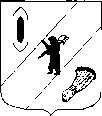 АДМИНИСТРАЦИЯ   ГАВРИЛОВ - ЯМСКОГОМУНИЦИПАЛЬНОГО   РАЙОНАПОСТАНОВЛЕНИЕ20.02.2023    № 170О внесении изменений в постановлениеАдминистрации Гаврилов-Ямского муниципального района от 10.01.2022 № 9В целях оптимизации расходов и эффективного использования бюджетных средств, а также в соответствии с решением Собрания представителей Гаврилов-Ямского муниципального района от 25.10.2022  № 185 «О внесении изменений в решение Собрания представителей Гаврилов-Ямского муниципального района от 16.12.2021 г. № 129 «О бюджете Гаврилов-Ямского муниципального района на 2022 год и на плановый период 2023-2024 годов», руководствуясь статьей 26 Устава Гаврилов-Ямского муниципального района Ярославской области,АДМИНИСТРАЦИЯ МУНИЦИПАЛЬНОГО РАЙОНА ПОСТАНОВЛЯЕТ:1. Внести в муниципальную программу «Социальная поддержка населения Гаврилов-Ямского муниципального района» на 2022-2025 годы, утвержденную постановлением Администрации Гаврилов-Ямского муниципального района от 10.01.2022 № 9, изменения согласно приложению. 2. Контроль за исполнением постановления возложить на первого заместителя Главы Администрации Гаврилов - Ямского муниципального района Забаева А.А.3. Постановление опубликовать в районной массовой газете «Гаврилов-Ямский вестник» и разместить на официальном сайте Администрации Гаврилов-Ямского муниципального района.4. Постановление вступает в силу с момента официального опубликования.Глава Гаврилов – Ямскогомуниципального района						  А.Б. СергеичевПриложение к постановлению Администрации Гаврилов-Ямскогомуниципального района от  20.02.2023   № 170Изменения, вносимые в муниципальную программу«Социальная поддержка населения Гаврилов-Ямского муниципального района» на 2022-2025 годы:В Паспорте муниципальной программы «Социальная поддержка населения Гаврилов-Ямского муниципального района» на 2022-2025 годы» строку «Объемы и источники финансирования муниципальной программы» изложить в следующей редакции: 2. В пункте 3 раздела V муниципальной программы таблицу: «Ресурсное обеспечение Муниципальной программы» изложить в следующей редакции: 3. В Приложении 1 «Ведомственная целевая программа «Социальная поддержка населения Гаврилов - Ямского муниципального района» на 2022-2025годы,В Паспорте ведомственной целевой программы строку «Объемы и источники финансирования ведомственной целевой программы» изложить в следующей редакции:3.1. Таблицу «Задачи и мероприятия ведомственной целевой программы» изложить в следующей редакции: 4. В паспорте муниципальной целевой программы «Поддержка социально-ориентированных некоммерческих организаций в Гаврилов – Ямском муниципальном районе» на 2022-2025 годы строку «Объемы и источники финансирования муниципальной целевой программы» изложить в следующей редакции:4.1. Таблицу «Задачи и мероприятия муниципальной целевой программы» изложить в следующей редакции:Объемы и источники финансирования Муниципальной программы всего по Муниципальной программе 1 380 775 445,00 рублей, из них:- федеральные средства: 	2022 год – 	113 910 411,00 руб.2023 год –  	129 619 741,00 руб.2024 год – 	139 323 126,00 руб.2025 год – 	139 323 126,00 руб.- областные средства: 	2022 год –  	203 180 248,00 руб.2023 год –  	214 249 185,00 руб.2024 год – 	216 920 954,00 руб.2025 год – 	216 920 954,00 руб.- средства бюджета муниципального района:	2022 год –  3 068 700,00 руб.2023 год –  	1 901 000,00 руб.2024 год – 	1 179 000,00 руб.2025 год – 	1 179 000,00 руб.Nп/пИсточник финансированияВсего <1>Всего <1>Оценка расходов (руб.), в том числе по годам реализацииОценка расходов (руб.), в том числе по годам реализацииОценка расходов (руб.), в том числе по годам реализацииОценка расходов (руб.), в том числе по годам реализацииNп/пИсточник финансированияВсего <1>Всего <1>2022 год2023 год2024год2025 год*123345671. Ведомственная целевая программа «Социальная поддержка населения Гаврилов - Ямского муниципального района» на 2022-2025годы;1. Ведомственная целевая программа «Социальная поддержка населения Гаврилов - Ямского муниципального района» на 2022-2025годы;1. Ведомственная целевая программа «Социальная поддержка населения Гаврилов - Ямского муниципального района» на 2022-2025годы;1. Ведомственная целевая программа «Социальная поддержка населения Гаврилов - Ямского муниципального района» на 2022-2025годы;1. Ведомственная целевая программа «Социальная поддержка населения Гаврилов - Ямского муниципального района» на 2022-2025годы;1. Ведомственная целевая программа «Социальная поддержка населения Гаврилов - Ямского муниципального района» на 2022-2025годы;1. Ведомственная целевая программа «Социальная поддержка населения Гаврилов - Ямского муниципального района» на 2022-2025годы;1. Ведомственная целевая программа «Социальная поддержка населения Гаврилов - Ямского муниципального района» на 2022-2025годы;1.1Предусмотрено решением Собрания представителей  муниципального района  о бюджете:Предусмотрено решением Собрания представителей  муниципального района  о бюджете:1 021 945 965,00319 388 959,00345 376 926,00357 180 080,000,001.1-средства бюджета муниципального района -средства бюджета муниципального района 4 742 300,002 298 300,001 508 000,00936 000,000,001.1- областные средства - областные средства 634 350 387,00203 180 248,00214 249 185,00216 920 954,000,001.1- федеральные средства - федеральные средства 382 853 278,00113 910 411,00129 619 741,00139 323 126,000,001.1- средства других бюджетов - средства других бюджетов 0,000,000,000,000,001.2Справочно  (за рамками предусмотренных средств решением Собрания представителей  муниципального района  о бюджете):Справочно  (за рамками предусмотренных средств решением Собрания представителей  муниципального района  о бюджете):357 180 080,000,000,000,00357 180 080,001.2- средства бюджета муниципального района- средства бюджета муниципального района936 000,000,000,000,00936 000,001.2- областные средства - областные средства 216 920 954,000,000,000,00216 920 954,001.2- федеральные средства - федеральные средства 139 323 126,000,000,000,00139 323 126,001.2- иные источники - иные источники 0,000,000,000,000,002. Муниципальная целевая программа «Профилактика безнадзорности, правонарушений, защита прав несовершеннолетних в Гаврилов – Ямском муниципальном районе» на 2022-2025 годы2. Муниципальная целевая программа «Профилактика безнадзорности, правонарушений, защита прав несовершеннолетних в Гаврилов – Ямском муниципальном районе» на 2022-2025 годы2. Муниципальная целевая программа «Профилактика безнадзорности, правонарушений, защита прав несовершеннолетних в Гаврилов – Ямском муниципальном районе» на 2022-2025 годы2. Муниципальная целевая программа «Профилактика безнадзорности, правонарушений, защита прав несовершеннолетних в Гаврилов – Ямском муниципальном районе» на 2022-2025 годы2. Муниципальная целевая программа «Профилактика безнадзорности, правонарушений, защита прав несовершеннолетних в Гаврилов – Ямском муниципальном районе» на 2022-2025 годы2. Муниципальная целевая программа «Профилактика безнадзорности, правонарушений, защита прав несовершеннолетних в Гаврилов – Ямском муниципальном районе» на 2022-2025 годы2. Муниципальная целевая программа «Профилактика безнадзорности, правонарушений, защита прав несовершеннолетних в Гаврилов – Ямском муниципальном районе» на 2022-2025 годы2. Муниципальная целевая программа «Профилактика безнадзорности, правонарушений, защита прав несовершеннолетних в Гаврилов – Ямском муниципальном районе» на 2022-2025 годы2.1Предусмотрено решением Собрания представителей  муниципального района  о бюджете:Предусмотрено решением Собрания представителей  муниципального района  о бюджете:205 000,00100 000,0065 000,0040 000,000,002.1-средства бюджета муниципального района -средства бюджета муниципального района 205 000,00100 000,0065 000,0040 000,000,002.1- областные средства - областные средства 0,000,000,000,000,002.1- федеральные средства - федеральные средства 0,000,000,000,000,002.1- средства других бюджетов - средства других бюджетов 0,000,000,000,000,002.2Справочно (за рамками предусмотренных средств решением Собрания представителей  муниципального района  о бюджете):Справочно (за рамками предусмотренных средств решением Собрания представителей  муниципального района  о бюджете):40 000,000,000,000,0040 000,002.2- средства бюджета муниципального района- средства бюджета муниципального района40 000,000,000,000,0040 000,002.2- областные средства - областные средства 0,000,000,000,000,002.2- федеральные средства - федеральные средства 0,000,000,000,000,002.2- иные источники - иные источники 0,000,000,000,000,003. Муниципальная целевая программа «Поддержка социально-ориентированных некоммерческих организаций в Гаврилов – Ямском муниципальном районе» на 2022-2025 годы3. Муниципальная целевая программа «Поддержка социально-ориентированных некоммерческих организаций в Гаврилов – Ямском муниципальном районе» на 2022-2025 годы3. Муниципальная целевая программа «Поддержка социально-ориентированных некоммерческих организаций в Гаврилов – Ямском муниципальном районе» на 2022-2025 годы3. Муниципальная целевая программа «Поддержка социально-ориентированных некоммерческих организаций в Гаврилов – Ямском муниципальном районе» на 2022-2025 годы3. Муниципальная целевая программа «Поддержка социально-ориентированных некоммерческих организаций в Гаврилов – Ямском муниципальном районе» на 2022-2025 годы3. Муниципальная целевая программа «Поддержка социально-ориентированных некоммерческих организаций в Гаврилов – Ямском муниципальном районе» на 2022-2025 годы3. Муниципальная целевая программа «Поддержка социально-ориентированных некоммерческих организаций в Гаврилов – Ямском муниципальном районе» на 2022-2025 годы3. Муниципальная целевая программа «Поддержка социально-ориентированных некоммерческих организаций в Гаврилов – Ямском муниципальном районе» на 2022-2025 годы3.1Предусмотрено решением Собрания представителей  муниципального района  о бюджете:Предусмотрено решением Собрания представителей  муниципального района  о бюджете:1 201 400,00670 400,00328 000,00203 000,000,003.1-средства бюджета муниципального района -средства бюджета муниципального района 1 201 400,00670 400,00328 000,00203 000,000,003.1- областные средства - областные средства 0,000,000,000,000,003.1- федеральные средства - федеральные средства 0,000,000,000,000,003.1- средства других бюджетов - средства других бюджетов 0,000,000,000,000,003.2Справочно (за рамками предусмотренных средств решением Собрания представителей  муниципального района  о бюджете):Справочно (за рамками предусмотренных средств решением Собрания представителей  муниципального района  о бюджете):203 000,000,000,000,00203 000,003.2- средства бюджета муниципального района- средства бюджета муниципального района203 000,000,000,000,00203 000,003.2- областные средства - областные средства 0,000,000,000,000,003.2- федеральные средства - федеральные средства 0,000,000,000,000,003.2- иные источники - иные источники 0,000,000,000,000,00Итого по Муниципальной программеИтого по Муниципальной программеПредусмотрено решением Собрания представителей  муниципального района  о бюджете:Предусмотрено решением Собрания представителей  муниципального района  о бюджете:1 023 352 365,00320 159 359,00345 769 926,00357 423 080,000,00- средства бюджета муниципального района- средства бюджета муниципального района6 148 700,003 068 700,001 901 000,001 179 000,000,00- областные средства - областные средства 634 350 387,00203 180 248,00214 249 185,00216 920 954,000,00- федеральные средства <- федеральные средства <382 853 278,00113 910 411,00129 619 741,00139 323 126,000,00- иные источники- иные источники0,000,000,000,000,00Справочно (за рамками средств предусмотренных решением Собрания представителей  муниципального района  о бюджете) <2>Справочно (за рамками средств предусмотренных решением Собрания представителей  муниципального района  о бюджете) <2>357 423 080,000,000,000,00357 423 080,00- средства бюджета муниципального района- средства бюджета муниципального района1 179 000,000,000,000,001 179 000,00- областные средства - областные средства 216 920 954,000,000,000,00216 920 954,00- федеральные средства - федеральные средства 139 323 126,000,000,000,00139 323 126,00- иные источники - иные источники 0,000,000,000,000,00Объемы и источники финансирования ведомственной целевой программы всего 1 386 224 522 руб., из них:	- федеральные средства:	2022 год  –  	113 910 411,00 руб.2023 год – 	129 619 741,00 руб.2024 год – 	139 323 126,00 руб.2025 год *-  	139 323 126,00 руб.  - областные средства:	2022 год  –  	203 180 248,00 руб.2023 год – 	214 249 185,00 руб.2024 год – 	216 920 954,00 руб.2025 год *-  	216 920 954,00 руб.- средства бюджета муниципального района:	2022 год  –  	2 298 300,00 руб.2023 год – 	1 508 000,00 руб.2024 год – 	936 000,00 руб.2025 год *-  	936 000,00 руб.- иные источники:	2022 год  –  	0,00 руб.2023 год – 	0,00 руб.2024 год – 	0,00 руб.2025 год *-  	0,00 руб.(все источники финансирования указываются при их наличии)	Наименование задачи/мероприятия (в установленном порядке)Результат выполнения задачи мероприятияРезультат выполнения задачи мероприятияРезультат выполнения задачи мероприятияРезультат выполнения задачи мероприятияСрок реализации, годыПлановый объем финансирования (руб.)Плановый объем финансирования (руб.)Плановый объем финансирования (руб.)Плановый объем финансирования (руб.)Плановый объем финансирования (руб.)Исполнитель и участники мероприятия (в установленном порядке)п/пНаименование задачи/мероприятия (в установленном порядке)наименование (единица измерения)наименование (единица измерения)наименование (единица измерения)плановое значениеСрок реализации, годывсего федеральные средстваобластные средствасредства бюджета муниципального районаиные источникиИсполнитель и участники мероприятия (в установленном порядке)123334567891011IЗадача  Задача  Задача  Задача  Задача  2022167 920 354,0062 992 232,00102 653 522,002 274 600,000,00УСЗНиТIИсполнение публичных обязательств региона, в том числе по переданным полномочиям Российской Федерации, по предоставлению выплат, пособий и компенсаций.Исполнение публичных обязательств региона, в том числе по переданным полномочиям Российской Федерации, по предоставлению выплат, пособий и компенсаций.Исполнение публичных обязательств региона, в том числе по переданным полномочиям Российской Федерации, по предоставлению выплат, пособий и компенсаций.Исполнение публичных обязательств региона, в том числе по переданным полномочиям Российской Федерации, по предоставлению выплат, пособий и компенсаций.Исполнение публичных обязательств региона, в том числе по переданным полномочиям Российской Федерации, по предоставлению выплат, пособий и компенсаций.2023189 924 707,0070 547 378,00117 869 329,001 508 000,000,00УСЗНиТIИсполнение публичных обязательств региона, в том числе по переданным полномочиям Российской Федерации, по предоставлению выплат, пособий и компенсаций.Исполнение публичных обязательств региона, в том числе по переданным полномочиям Российской Федерации, по предоставлению выплат, пособий и компенсаций.Исполнение публичных обязательств региона, в том числе по переданным полномочиям Российской Федерации, по предоставлению выплат, пособий и компенсаций.Исполнение публичных обязательств региона, в том числе по переданным полномочиям Российской Федерации, по предоставлению выплат, пособий и компенсаций.Исполнение публичных обязательств региона, в том числе по переданным полномочиям Российской Федерации, по предоставлению выплат, пособий и компенсаций.2024197 145 042,0076 193 062,00120 015 980,00936 000,000,00УСЗНиТIИсполнение публичных обязательств региона, в том числе по переданным полномочиям Российской Федерации, по предоставлению выплат, пособий и компенсаций.Исполнение публичных обязательств региона, в том числе по переданным полномочиям Российской Федерации, по предоставлению выплат, пособий и компенсаций.Исполнение публичных обязательств региона, в том числе по переданным полномочиям Российской Федерации, по предоставлению выплат, пособий и компенсаций.Исполнение публичных обязательств региона, в том числе по переданным полномочиям Российской Федерации, по предоставлению выплат, пособий и компенсаций.Исполнение публичных обязательств региона, в том числе по переданным полномочиям Российской Федерации, по предоставлению выплат, пособий и компенсаций.2025197 145 042,0076 193 062,00120 015 980,00936 000,000,00УСЗНиТколичество получателей денежных выплат, пособий и компенсаций, предоставляемых в соответствии с федеральным законодательствомколичество получателей денежных выплат, пособий и компенсаций, предоставляемых в соответствии с федеральным законодательствомколичество получателей денежных выплат, пособий и компенсаций, предоставляемых в соответствии с федеральным законодательствомчел.32902022-----УСЗНиТколичество получателей денежных выплат, пособий и компенсаций, предоставляемых в соответствии с федеральным законодательствомколичество получателей денежных выплат, пособий и компенсаций, предоставляемых в соответствии с федеральным законодательствомколичество получателей денежных выплат, пособий и компенсаций, предоставляемых в соответствии с федеральным законодательствомчел.32902023-----УСЗНиТколичество получателей денежных выплат, пособий и компенсаций, предоставляемых в соответствии с федеральным законодательствомколичество получателей денежных выплат, пособий и компенсаций, предоставляемых в соответствии с федеральным законодательствомколичество получателей денежных выплат, пособий и компенсаций, предоставляемых в соответствии с федеральным законодательствомчел.32902024-----УСЗНиТколичество получателей денежных выплат, пособий и компенсаций, предоставляемых в соответствии с федеральным законодательствомколичество получателей денежных выплат, пособий и компенсаций, предоставляемых в соответствии с федеральным законодательствомколичество получателей денежных выплат, пособий и компенсаций, предоставляемых в соответствии с федеральным законодательствомчел.32902025*-----УСЗНиТколичество получателей денежных выплат, пособий и компенсаций, предоставляемых в соответствии с региональным  законодательствомколичество получателей денежных выплат, пособий и компенсаций, предоставляемых в соответствии с региональным  законодательствомколичество получателей денежных выплат, пособий и компенсаций, предоставляемых в соответствии с региональным  законодательствомчел.100002022-----УСЗНиТколичество получателей денежных выплат, пособий и компенсаций, предоставляемых в соответствии с региональным  законодательствомколичество получателей денежных выплат, пособий и компенсаций, предоставляемых в соответствии с региональным  законодательствомколичество получателей денежных выплат, пособий и компенсаций, предоставляемых в соответствии с региональным  законодательствомчел.100002023-----УСЗНиТколичество получателей денежных выплат, пособий и компенсаций, предоставляемых в соответствии с региональным  законодательствомколичество получателей денежных выплат, пособий и компенсаций, предоставляемых в соответствии с региональным  законодательствомколичество получателей денежных выплат, пособий и компенсаций, предоставляемых в соответствии с региональным  законодательствомчел.100002024-----УСЗНиТколичество получателей денежных выплат, пособий и компенсаций, предоставляемых в соответствии с региональным  законодательствомколичество получателей денежных выплат, пособий и компенсаций, предоставляемых в соответствии с региональным  законодательствомколичество получателей денежных выплат, пособий и компенсаций, предоставляемых в соответствии с региональным  законодательствомчел.100002025*-----УСЗНиТколичество произведенных денежных выплат, пособий и компенсаций, предоставляемых в соответствии с федеральным  законодательствомколичество произведенных денежных выплат, пособий и компенсаций, предоставляемых в соответствии с федеральным  законодательствомколичество произведенных денежных выплат, пособий и компенсаций, предоставляемых в соответствии с федеральным  законодательствомтыс. ед.27,52022-----УСЗНиТколичество произведенных денежных выплат, пособий и компенсаций, предоставляемых в соответствии с федеральным  законодательствомколичество произведенных денежных выплат, пособий и компенсаций, предоставляемых в соответствии с федеральным  законодательствомколичество произведенных денежных выплат, пособий и компенсаций, предоставляемых в соответствии с федеральным  законодательствомтыс. ед.27,52023-----УСЗНиТколичество произведенных денежных выплат, пособий и компенсаций, предоставляемых в соответствии с федеральным  законодательствомколичество произведенных денежных выплат, пособий и компенсаций, предоставляемых в соответствии с федеральным  законодательствомколичество произведенных денежных выплат, пособий и компенсаций, предоставляемых в соответствии с федеральным  законодательствомтыс. ед.27,52024-----УСЗНиТколичество произведенных денежных выплат, пособий и компенсаций, предоставляемых в соответствии с федеральным  законодательствомколичество произведенных денежных выплат, пособий и компенсаций, предоставляемых в соответствии с федеральным  законодательствомколичество произведенных денежных выплат, пособий и компенсаций, предоставляемых в соответствии с федеральным  законодательствомтыс. ед.27,52025*-----УСЗНиТколичество произведенных денежных выплат, пособий и компенсаций, предоставляемых в соответствии с региональным законодательствомколичество произведенных денежных выплат, пособий и компенсаций, предоставляемых в соответствии с региональным законодательствомколичество произведенных денежных выплат, пособий и компенсаций, предоставляемых в соответствии с региональным законодательствомтыс. ед94,12022-----УСЗНиТколичество произведенных денежных выплат, пособий и компенсаций, предоставляемых в соответствии с региональным законодательствомколичество произведенных денежных выплат, пособий и компенсаций, предоставляемых в соответствии с региональным законодательствомколичество произведенных денежных выплат, пособий и компенсаций, предоставляемых в соответствии с региональным законодательствомтыс. ед94,12023-----УСЗНиТколичество произведенных денежных выплат, пособий и компенсаций, предоставляемых в соответствии с региональным законодательствомколичество произведенных денежных выплат, пособий и компенсаций, предоставляемых в соответствии с региональным законодательствомколичество произведенных денежных выплат, пособий и компенсаций, предоставляемых в соответствии с региональным законодательствомтыс. ед94,12024-----УСЗНиТколичество произведенных денежных выплат, пособий и компенсаций, предоставляемых в соответствии с региональным законодательствомколичество произведенных денежных выплат, пособий и компенсаций, предоставляемых в соответствии с региональным законодательствомколичество произведенных денежных выплат, пособий и компенсаций, предоставляемых в соответствии с региональным законодательствомтыс. ед94,12025*-----УСЗНиТколичество получателей доплаты к пенсиям за выслугу лет гражданам, замещавшим должности муниципальной службыколичество получателей доплаты к пенсиям за выслугу лет гражданам, замещавшим должности муниципальной службыколичество получателей доплаты к пенсиям за выслугу лет гражданам, замещавшим должности муниципальной службычел.402022- -  --  -УСЗНиТколичество получателей доплаты к пенсиям за выслугу лет гражданам, замещавшим должности муниципальной службыколичество получателей доплаты к пенсиям за выслугу лет гражданам, замещавшим должности муниципальной службыколичество получателей доплаты к пенсиям за выслугу лет гражданам, замещавшим должности муниципальной службычел.402023- - - УСЗНиТколичество получателей доплаты к пенсиям за выслугу лет гражданам, замещавшим должности муниципальной службыколичество получателей доплаты к пенсиям за выслугу лет гражданам, замещавшим должности муниципальной службыколичество получателей доплаты к пенсиям за выслугу лет гражданам, замещавшим должности муниципальной службычел.402024- - - УСЗНиТколичество получателей доплаты к пенсиям за выслугу лет гражданам, замещавшим должности муниципальной службыколичество получателей доплаты к пенсиям за выслугу лет гражданам, замещавшим должности муниципальной службыколичество получателей доплаты к пенсиям за выслугу лет гражданам, замещавшим должности муниципальной службычел.402025*- - - УСЗНиТ1Осуществление ежегодной денежной выплаты лицам, награжденным нагрудным знаком «Почетный донор России».Осуществление ежегодной денежной выплаты лицам, награжденным нагрудным знаком «Почетный донор России».Осуществление ежегодной денежной выплаты лицам, награжденным нагрудным знаком «Почетный донор России».Осуществление ежегодной денежной выплаты лицам, награжденным нагрудным знаком «Почетный донор России».20222 641 387,002 641 387,000,000,000,00УСЗНиТ1Осуществление ежегодной денежной выплаты лицам, награжденным нагрудным знаком «Почетный донор России».Осуществление ежегодной денежной выплаты лицам, награжденным нагрудным знаком «Почетный донор России».Осуществление ежегодной денежной выплаты лицам, награжденным нагрудным знаком «Почетный донор России».Осуществление ежегодной денежной выплаты лицам, награжденным нагрудным знаком «Почетный донор России».20232 687 158,002 687 158,000,000,000,00УСЗНиТ1Осуществление ежегодной денежной выплаты лицам, награжденным нагрудным знаком «Почетный донор России».Осуществление ежегодной денежной выплаты лицам, награжденным нагрудным знаком «Почетный донор России».Осуществление ежегодной денежной выплаты лицам, награжденным нагрудным знаком «Почетный донор России».Осуществление ежегодной денежной выплаты лицам, награжденным нагрудным знаком «Почетный донор России».20242 794 677,002 794 677,000,000,000,00УСЗНиТ1Осуществление ежегодной денежной выплаты лицам, награжденным нагрудным знаком «Почетный донор России».Осуществление ежегодной денежной выплаты лицам, награжденным нагрудным знаком «Почетный донор России».Осуществление ежегодной денежной выплаты лицам, награжденным нагрудным знаком «Почетный донор России».Осуществление ежегодной денежной выплаты лицам, награжденным нагрудным знаком «Почетный донор России».2025*2 794 677,002 794 677,000,000,000,00УСЗНиТ2Оплата жилищно-коммунальных услуг отдельным категориям граждан, оказание мер социальной поддержки которым относится к полномочиям Ярославской областиОплата жилищно-коммунальных услуг отдельным категориям граждан, оказание мер социальной поддержки которым относится к полномочиям Ярославской областиОплата жилищно-коммунальных услуг отдельным категориям граждан, оказание мер социальной поддержки которым относится к полномочиям Ярославской областиОплата жилищно-коммунальных услуг отдельным категориям граждан, оказание мер социальной поддержки которым относится к полномочиям Ярославской области202227 074 230,000,0027 074 230,000,000,00УСЗНиТ2Оплата жилищно-коммунальных услуг отдельным категориям граждан, оказание мер социальной поддержки которым относится к полномочиям Ярославской областиОплата жилищно-коммунальных услуг отдельным категориям граждан, оказание мер социальной поддержки которым относится к полномочиям Ярославской областиОплата жилищно-коммунальных услуг отдельным категориям граждан, оказание мер социальной поддержки которым относится к полномочиям Ярославской областиОплата жилищно-коммунальных услуг отдельным категориям граждан, оказание мер социальной поддержки которым относится к полномочиям Ярославской области202329 474 230,000,0029 474 230,000,000,00УСЗНиТ2Оплата жилищно-коммунальных услуг отдельным категориям граждан, оказание мер социальной поддержки которым относится к полномочиям Ярославской областиОплата жилищно-коммунальных услуг отдельным категориям граждан, оказание мер социальной поддержки которым относится к полномочиям Ярославской областиОплата жилищно-коммунальных услуг отдельным категориям граждан, оказание мер социальной поддержки которым относится к полномочиям Ярославской областиОплата жилищно-коммунальных услуг отдельным категориям граждан, оказание мер социальной поддержки которым относится к полномочиям Ярославской области202429 474 230,000,0029 474 230,000,000,00УСЗНиТ2Оплата жилищно-коммунальных услуг отдельным категориям граждан, оказание мер социальной поддержки которым относится к полномочиям Ярославской областиОплата жилищно-коммунальных услуг отдельным категориям граждан, оказание мер социальной поддержки которым относится к полномочиям Ярославской областиОплата жилищно-коммунальных услуг отдельным категориям граждан, оказание мер социальной поддержки которым относится к полномочиям Ярославской областиОплата жилищно-коммунальных услуг отдельным категориям граждан, оказание мер социальной поддержки которым относится к полномочиям Ярославской области2025*29 474 230,000,0029 474 230,000,000,00УСЗНиТ3Оплата жилищно-коммунальных услуг отдельным категориям граждан, за счет средств федерального бюджетаОплата жилищно-коммунальных услуг отдельным категориям граждан, за счет средств федерального бюджетаОплата жилищно-коммунальных услуг отдельным категориям граждан, за счет средств федерального бюджетаОплата жилищно-коммунальных услуг отдельным категориям граждан, за счет средств федерального бюджета202214 181 306,0014 181 306,000,000,000,00УСЗНиТ3Оплата жилищно-коммунальных услуг отдельным категориям граждан, за счет средств федерального бюджетаОплата жилищно-коммунальных услуг отдельным категориям граждан, за счет средств федерального бюджетаОплата жилищно-коммунальных услуг отдельным категориям граждан, за счет средств федерального бюджетаОплата жилищно-коммунальных услуг отдельным категориям граждан, за счет средств федерального бюджета202315 981 306,0015 981 306,000,000,000,00УСЗНиТ3Оплата жилищно-коммунальных услуг отдельным категориям граждан, за счет средств федерального бюджетаОплата жилищно-коммунальных услуг отдельным категориям граждан, за счет средств федерального бюджетаОплата жилищно-коммунальных услуг отдельным категориям граждан, за счет средств федерального бюджетаОплата жилищно-коммунальных услуг отдельным категориям граждан, за счет средств федерального бюджета202415 981 306,0015 981 306,000,000,000,00УСЗНиТ3Оплата жилищно-коммунальных услуг отдельным категориям граждан, за счет средств федерального бюджетаОплата жилищно-коммунальных услуг отдельным категориям граждан, за счет средств федерального бюджетаОплата жилищно-коммунальных услуг отдельным категориям граждан, за счет средств федерального бюджетаОплата жилищно-коммунальных услуг отдельным категориям граждан, за счет средств федерального бюджета2025*15 981 306,0015 981 306,000,000,000,00УСЗНиТ4Расходы на предоставление гражданам субсидий на оплату жилого помещения и коммунальных услугРасходы на предоставление гражданам субсидий на оплату жилого помещения и коммунальных услугРасходы на предоставление гражданам субсидий на оплату жилого помещения и коммунальных услугРасходы на предоставление гражданам субсидий на оплату жилого помещения и коммунальных услуг20227 565 000,000,007 565 000,000,000,00УСЗНиТ4Расходы на предоставление гражданам субсидий на оплату жилого помещения и коммунальных услугРасходы на предоставление гражданам субсидий на оплату жилого помещения и коммунальных услугРасходы на предоставление гражданам субсидий на оплату жилого помещения и коммунальных услугРасходы на предоставление гражданам субсидий на оплату жилого помещения и коммунальных услуг202310 965 000,000,0010 965 000,000,000,00УСЗНиТ4Расходы на предоставление гражданам субсидий на оплату жилого помещения и коммунальных услугРасходы на предоставление гражданам субсидий на оплату жилого помещения и коммунальных услугРасходы на предоставление гражданам субсидий на оплату жилого помещения и коммунальных услугРасходы на предоставление гражданам субсидий на оплату жилого помещения и коммунальных услуг202410 965 000,000,0010 965 000,000,000,00УСЗНиТ4Расходы на предоставление гражданам субсидий на оплату жилого помещения и коммунальных услугРасходы на предоставление гражданам субсидий на оплату жилого помещения и коммунальных услугРасходы на предоставление гражданам субсидий на оплату жилого помещения и коммунальных услугРасходы на предоставление гражданам субсидий на оплату жилого помещения и коммунальных услуг2025*10 965 000,000,0010 965 000,000,000,00УСЗНиТ5Социальная поддержка отдельных категорий граждан в части ежемесячного пособия на ребенкаСоциальная поддержка отдельных категорий граждан в части ежемесячного пособия на ребенкаСоциальная поддержка отдельных категорий граждан в части ежемесячного пособия на ребенкаСоциальная поддержка отдельных категорий граждан в части ежемесячного пособия на ребенка202213 156 000,000,0013 156 000,000,000,00УСЗНиТ5Социальная поддержка отдельных категорий граждан в части ежемесячного пособия на ребенкаСоциальная поддержка отдельных категорий граждан в части ежемесячного пособия на ребенкаСоциальная поддержка отдельных категорий граждан в части ежемесячного пособия на ребенкаСоциальная поддержка отдельных категорий граждан в части ежемесячного пособия на ребенка202317 156 000,000,0017 156 000,000,000,00УСЗНиТ5Социальная поддержка отдельных категорий граждан в части ежемесячного пособия на ребенкаСоциальная поддержка отдельных категорий граждан в части ежемесячного пособия на ребенкаСоциальная поддержка отдельных категорий граждан в части ежемесячного пособия на ребенкаСоциальная поддержка отдельных категорий граждан в части ежемесячного пособия на ребенка202417 156 000,000,0017 156 000,000,000,00УСЗНиТ5Социальная поддержка отдельных категорий граждан в части ежемесячного пособия на ребенкаСоциальная поддержка отдельных категорий граждан в части ежемесячного пособия на ребенкаСоциальная поддержка отдельных категорий граждан в части ежемесячного пособия на ребенкаСоциальная поддержка отдельных категорий граждан в части ежемесячного пособия на ребенка2025*17 156 000,000,0017 156 000,000,000,00УСЗНиТ6Социальная поддержка отдельных категорий граждан в части ежемесячной денежной выплаты ветеранам труда, труженикам тыла и реабилитированным лицамСоциальная поддержка отдельных категорий граждан в части ежемесячной денежной выплаты ветеранам труда, труженикам тыла и реабилитированным лицамСоциальная поддержка отдельных категорий граждан в части ежемесячной денежной выплаты ветеранам труда, труженикам тыла и реабилитированным лицамСоциальная поддержка отдельных категорий граждан в части ежемесячной денежной выплаты ветеранам труда, труженикам тыла и реабилитированным лицам202217 638 000,000,0017 638 000,000,000,00УСЗНиТ6Социальная поддержка отдельных категорий граждан в части ежемесячной денежной выплаты ветеранам труда, труженикам тыла и реабилитированным лицамСоциальная поддержка отдельных категорий граждан в части ежемесячной денежной выплаты ветеранам труда, труженикам тыла и реабилитированным лицамСоциальная поддержка отдельных категорий граждан в части ежемесячной денежной выплаты ветеранам труда, труженикам тыла и реабилитированным лицамСоциальная поддержка отдельных категорий граждан в части ежемесячной денежной выплаты ветеранам труда, труженикам тыла и реабилитированным лицам202318 638 000,000,0018 638 000,000,000,00УСЗНиТ6Социальная поддержка отдельных категорий граждан в части ежемесячной денежной выплаты ветеранам труда, труженикам тыла и реабилитированным лицамСоциальная поддержка отдельных категорий граждан в части ежемесячной денежной выплаты ветеранам труда, труженикам тыла и реабилитированным лицамСоциальная поддержка отдельных категорий граждан в части ежемесячной денежной выплаты ветеранам труда, труженикам тыла и реабилитированным лицамСоциальная поддержка отдельных категорий граждан в части ежемесячной денежной выплаты ветеранам труда, труженикам тыла и реабилитированным лицам202418 638 000,000,0018 638 000,000,000,00УСЗНиТ6Социальная поддержка отдельных категорий граждан в части ежемесячной денежной выплаты ветеранам труда, труженикам тыла и реабилитированным лицамСоциальная поддержка отдельных категорий граждан в части ежемесячной денежной выплаты ветеранам труда, труженикам тыла и реабилитированным лицамСоциальная поддержка отдельных категорий граждан в части ежемесячной денежной выплаты ветеранам труда, труженикам тыла и реабилитированным лицамСоциальная поддержка отдельных категорий граждан в части ежемесячной денежной выплаты ветеранам труда, труженикам тыла и реабилитированным лицам2025*18 638 000,000,0018 638 000,000,000,00УСЗНиТ7Денежные выплаты населениюДенежные выплаты населениюДенежные выплаты населениюДенежные выплаты населению20229 224 485,000,009 224 485,000,000,00УСЗНиТ7Денежные выплаты населениюДенежные выплаты населениюДенежные выплаты населениюДенежные выплаты населению202311 438 759,000,0011 438 759,000,000,00УСЗНиТ7Денежные выплаты населениюДенежные выплаты населениюДенежные выплаты населениюДенежные выплаты населению202411 438 759,000,0011 438 759,000,000,00УСЗНиТ7Денежные выплаты населениюДенежные выплаты населениюДенежные выплаты населениюДенежные выплаты населению2025*11 438 759,000,0011 438 759,000,000,00УСЗНиТ8Расходы на обеспечение деятельности в сфере социальной защиты населенияРасходы на обеспечение деятельности в сфере социальной защиты населенияРасходы на обеспечение деятельности в сфере социальной защиты населенияРасходы на обеспечение деятельности в сфере социальной защиты населения20229 746 026,000,009 746 026,000,000,00УСЗНиТ8Расходы на обеспечение деятельности в сфере социальной защиты населенияРасходы на обеспечение деятельности в сфере социальной защиты населенияРасходы на обеспечение деятельности в сфере социальной защиты населенияРасходы на обеспечение деятельности в сфере социальной защиты населения20239 746 026,000,009 746 026,000,000,00УСЗНиТ8Расходы на обеспечение деятельности в сфере социальной защиты населенияРасходы на обеспечение деятельности в сфере социальной защиты населенияРасходы на обеспечение деятельности в сфере социальной защиты населенияРасходы на обеспечение деятельности в сфере социальной защиты населения20249 746 026,000,009 746 026,000,000,00УСЗНиТ8Расходы на обеспечение деятельности в сфере социальной защиты населенияРасходы на обеспечение деятельности в сфере социальной защиты населенияРасходы на обеспечение деятельности в сфере социальной защиты населенияРасходы на обеспечение деятельности в сфере социальной защиты населения2025*9 746 026,000,009 746 026,000,000,00УСЗНиТ9Компенсация отдельным категориям граждан оплаты взноса на капитальный ремонт общего имущества в многоквартирном домеКомпенсация отдельным категориям граждан оплаты взноса на капитальный ремонт общего имущества в многоквартирном домеКомпенсация отдельным категориям граждан оплаты взноса на капитальный ремонт общего имущества в многоквартирном домеКомпенсация отдельным категориям граждан оплаты взноса на капитальный ремонт общего имущества в многоквартирном доме2022562 889,00149 436,00413 453,000,000,00УСЗНиТ9Компенсация отдельным категориям граждан оплаты взноса на капитальный ремонт общего имущества в многоквартирном домеКомпенсация отдельным категориям граждан оплаты взноса на капитальный ремонт общего имущества в многоквартирном домеКомпенсация отдельным категориям граждан оплаты взноса на капитальный ремонт общего имущества в многоквартирном домеКомпенсация отдельным категориям граждан оплаты взноса на капитальный ремонт общего имущества в многоквартирном доме2023562 124,00142 914,00419 210,000,000,00УСЗНиТ9Компенсация отдельным категориям граждан оплаты взноса на капитальный ремонт общего имущества в многоквартирном домеКомпенсация отдельным категориям граждан оплаты взноса на капитальный ремонт общего имущества в многоквартирном домеКомпенсация отдельным категориям граждан оплаты взноса на капитальный ремонт общего имущества в многоквартирном домеКомпенсация отдельным категориям граждан оплаты взноса на капитальный ремонт общего имущества в многоквартирном доме2024556 217,00137 007,00419 210,000,000,00УСЗНиТ9Компенсация отдельным категориям граждан оплаты взноса на капитальный ремонт общего имущества в многоквартирном домеКомпенсация отдельным категориям граждан оплаты взноса на капитальный ремонт общего имущества в многоквартирном домеКомпенсация отдельным категориям граждан оплаты взноса на капитальный ремонт общего имущества в многоквартирном домеКомпенсация отдельным категориям граждан оплаты взноса на капитальный ремонт общего имущества в многоквартирном доме2025*556 217,00137 007,00419 210,000,000,00УСЗНиТ10Оказание мер социальной поддержки за счет средств муниципального районаОказание мер социальной поддержки за счет средств муниципального районаОказание мер социальной поддержки за счет средств муниципального районаОказание мер социальной поддержки за счет средств муниципального района2022474 600,000,000,00474 600,000,00УСЗНиТ10Оказание мер социальной поддержки за счет средств муниципального районаОказание мер социальной поддержки за счет средств муниципального районаОказание мер социальной поддержки за счет средств муниципального районаОказание мер социальной поддержки за счет средств муниципального района2023328 000,000,000,00328 000,000,00УСЗНиТ10Оказание мер социальной поддержки за счет средств муниципального районаОказание мер социальной поддержки за счет средств муниципального районаОказание мер социальной поддержки за счет средств муниципального районаОказание мер социальной поддержки за счет средств муниципального района2024203 000,000,000,00203 000,000,00УСЗНиТ10Оказание мер социальной поддержки за счет средств муниципального районаОказание мер социальной поддержки за счет средств муниципального районаОказание мер социальной поддержки за счет средств муниципального районаОказание мер социальной поддержки за счет средств муниципального района2025*203 000,000,000,00203 000,000,00УСЗНиТ11Расходы на компенсацию отдельным категориям граждан оплаты взноса на капитальный ремонт общего имущества в многоквартирном доме в части расходов по доставке выплат получателямРасходы на компенсацию отдельным категориям граждан оплаты взноса на капитальный ремонт общего имущества в многоквартирном доме в части расходов по доставке выплат получателямРасходы на компенсацию отдельным категориям граждан оплаты взноса на капитальный ремонт общего имущества в многоквартирном доме в части расходов по доставке выплат получателямРасходы на компенсацию отдельным категориям граждан оплаты взноса на капитальный ремонт общего имущества в многоквартирном доме в части расходов по доставке выплат получателям202210 687,000,0010 687,000,000,00УСЗНиТ11Расходы на компенсацию отдельным категориям граждан оплаты взноса на капитальный ремонт общего имущества в многоквартирном доме в части расходов по доставке выплат получателямРасходы на компенсацию отдельным категориям граждан оплаты взноса на капитальный ремонт общего имущества в многоквартирном доме в части расходов по доставке выплат получателямРасходы на компенсацию отдельным категориям граждан оплаты взноса на капитальный ремонт общего имущества в многоквартирном доме в части расходов по доставке выплат получателямРасходы на компенсацию отдельным категориям граждан оплаты взноса на капитальный ремонт общего имущества в многоквартирном доме в части расходов по доставке выплат получателям20239 687,000,009 687,000,000,00УСЗНиТ11Расходы на компенсацию отдельным категориям граждан оплаты взноса на капитальный ремонт общего имущества в многоквартирном доме в части расходов по доставке выплат получателямРасходы на компенсацию отдельным категориям граждан оплаты взноса на капитальный ремонт общего имущества в многоквартирном доме в части расходов по доставке выплат получателямРасходы на компенсацию отдельным категориям граждан оплаты взноса на капитальный ремонт общего имущества в многоквартирном доме в части расходов по доставке выплат получателямРасходы на компенсацию отдельным категориям граждан оплаты взноса на капитальный ремонт общего имущества в многоквартирном доме в части расходов по доставке выплат получателям20249 687,000,009 687,000,000,00УСЗНиТ11Расходы на компенсацию отдельным категориям граждан оплаты взноса на капитальный ремонт общего имущества в многоквартирном доме в части расходов по доставке выплат получателямРасходы на компенсацию отдельным категориям граждан оплаты взноса на капитальный ремонт общего имущества в многоквартирном доме в части расходов по доставке выплат получателямРасходы на компенсацию отдельным категориям граждан оплаты взноса на капитальный ремонт общего имущества в многоквартирном доме в части расходов по доставке выплат получателямРасходы на компенсацию отдельным категориям граждан оплаты взноса на капитальный ремонт общего имущества в многоквартирном доме в части расходов по доставке выплат получателям2025*9 687,000,009 687,000,000,00УСЗНиТ12Субвенция на осуществление ежемесячной денежной выплаты на ребенка в возрасте от трех до семи лет включительно в части расходов по доставке выплат получателям Субвенция на осуществление ежемесячной денежной выплаты на ребенка в возрасте от трех до семи лет включительно в части расходов по доставке выплат получателям Субвенция на осуществление ежемесячной денежной выплаты на ребенка в возрасте от трех до семи лет включительно в части расходов по доставке выплат получателям Субвенция на осуществление ежемесячной денежной выплаты на ребенка в возрасте от трех до семи лет включительно в части расходов по доставке выплат получателям 2022804 508,000,00804 508,000,000,00УСЗНиТ12Субвенция на осуществление ежемесячной денежной выплаты на ребенка в возрасте от трех до семи лет включительно в части расходов по доставке выплат получателям Субвенция на осуществление ежемесячной денежной выплаты на ребенка в возрасте от трех до семи лет включительно в части расходов по доставке выплат получателям Субвенция на осуществление ежемесячной денежной выплаты на ребенка в возрасте от трех до семи лет включительно в части расходов по доставке выплат получателям Субвенция на осуществление ежемесячной денежной выплаты на ребенка в возрасте от трех до семи лет включительно в части расходов по доставке выплат получателям 2023887 184,000,00887 184,000,000,00УСЗНиТ12Субвенция на осуществление ежемесячной денежной выплаты на ребенка в возрасте от трех до семи лет включительно в части расходов по доставке выплат получателям Субвенция на осуществление ежемесячной денежной выплаты на ребенка в возрасте от трех до семи лет включительно в части расходов по доставке выплат получателям Субвенция на осуществление ежемесячной денежной выплаты на ребенка в возрасте от трех до семи лет включительно в части расходов по доставке выплат получателям Субвенция на осуществление ежемесячной денежной выплаты на ребенка в возрасте от трех до семи лет включительно в части расходов по доставке выплат получателям 2024983 288,000,00983 288,000,000,00УСЗНиТ12Субвенция на осуществление ежемесячной денежной выплаты на ребенка в возрасте от трех до семи лет включительно в части расходов по доставке выплат получателям Субвенция на осуществление ежемесячной денежной выплаты на ребенка в возрасте от трех до семи лет включительно в части расходов по доставке выплат получателям Субвенция на осуществление ежемесячной денежной выплаты на ребенка в возрасте от трех до семи лет включительно в части расходов по доставке выплат получателям Субвенция на осуществление ежемесячной денежной выплаты на ребенка в возрасте от трех до семи лет включительно в части расходов по доставке выплат получателям 2025*983 288,000,00983 288,000,000,00УСЗНиТ13Расходы на осуществление ежемесячных выплат на детей в возрасте от трех до семи лет включительно, чел.Расходы на осуществление ежемесячных выплат на детей в возрасте от трех до семи лет включительно, чел.Расходы на осуществление ежемесячных выплат на детей в возрасте от трех до семи лет включительно, чел.Расходы на осуществление ежемесячных выплат на детей в возрасте от трех до семи лет включительно, чел.202263 041 236,0046 020 103,0017 021 133,000,000,00УСЗНиТ13Расходы на осуществление ежемесячных выплат на детей в возрасте от трех до семи лет включительно, чел.Расходы на осуществление ежемесячных выплат на детей в возрасте от трех до семи лет включительно, чел.Расходы на осуществление ежемесячных выплат на детей в возрасте от трех до семи лет включительно, чел.Расходы на осуществление ежемесячных выплат на детей в возрасте от трех до семи лет включительно, чел.202370 871 233,0051 736 000,0019 135 233,000,000,00УСЗНиТ13Расходы на осуществление ежемесячных выплат на детей в возрасте от трех до семи лет включительно, чел.Расходы на осуществление ежемесячных выплат на детей в возрасте от трех до семи лет включительно, чел.Расходы на осуществление ежемесячных выплат на детей в возрасте от трех до семи лет включительно, чел.Расходы на осуществление ежемесячных выплат на детей в возрасте от трех до семи лет включительно, чел.202478 465 852,0057 280 072,0021 185 780,000,000,00УСЗНиТ13Расходы на осуществление ежемесячных выплат на детей в возрасте от трех до семи лет включительно, чел.Расходы на осуществление ежемесячных выплат на детей в возрасте от трех до семи лет включительно, чел.Расходы на осуществление ежемесячных выплат на детей в возрасте от трех до семи лет включительно, чел.Расходы на осуществление ежемесячных выплат на детей в возрасте от трех до семи лет включительно, чел.2025*78 465 852,0057 280 072,0021 185 780,000,000,00УСЗНиТ14Доплаты к пенсиям за выслугу лет гражданам, замещавшим должности муниципальной службыДоплаты к пенсиям за выслугу лет гражданам, замещавшим должности муниципальной службыДоплаты к пенсиям за выслугу лет гражданам, замещавшим должности муниципальной службыДоплаты к пенсиям за выслугу лет гражданам, замещавшим должности муниципальной службы20221 800 000,000,000,001 800 000,000,00УСЗНиТ14Доплаты к пенсиям за выслугу лет гражданам, замещавшим должности муниципальной службыДоплаты к пенсиям за выслугу лет гражданам, замещавшим должности муниципальной службыДоплаты к пенсиям за выслугу лет гражданам, замещавшим должности муниципальной службыДоплаты к пенсиям за выслугу лет гражданам, замещавшим должности муниципальной службы20231 180 000,000,000,001 180 000,000,00УСЗНиТ14Доплаты к пенсиям за выслугу лет гражданам, замещавшим должности муниципальной службыДоплаты к пенсиям за выслугу лет гражданам, замещавшим должности муниципальной службыДоплаты к пенсиям за выслугу лет гражданам, замещавшим должности муниципальной службыДоплаты к пенсиям за выслугу лет гражданам, замещавшим должности муниципальной службы2024733 000,000,000,00733 000,000,00УСЗНиТ14Доплаты к пенсиям за выслугу лет гражданам, замещавшим должности муниципальной службыДоплаты к пенсиям за выслугу лет гражданам, замещавшим должности муниципальной службыДоплаты к пенсиям за выслугу лет гражданам, замещавшим должности муниципальной службыДоплаты к пенсиям за выслугу лет гражданам, замещавшим должности муниципальной службы2025*733 000,000,000,00733 000,000,00УСЗНиТII ЗадачаПредоставление социальных услуг населению муниципального района на основе соблюдения стандартов и нормативов ЗадачаПредоставление социальных услуг населению муниципального района на основе соблюдения стандартов и нормативов ЗадачаПредоставление социальных услуг населению муниципального района на основе соблюдения стандартов и нормативов ЗадачаПредоставление социальных услуг населению муниципального района на основе соблюдения стандартов и нормативов ЗадачаПредоставление социальных услуг населению муниципального района на основе соблюдения стандартов и нормативов202286 723 566,000,0086 723 566,000,000,00УСЗНиТII ЗадачаПредоставление социальных услуг населению муниципального района на основе соблюдения стандартов и нормативов ЗадачаПредоставление социальных услуг населению муниципального района на основе соблюдения стандартов и нормативов ЗадачаПредоставление социальных услуг населению муниципального района на основе соблюдения стандартов и нормативов ЗадачаПредоставление социальных услуг населению муниципального района на основе соблюдения стандартов и нормативов ЗадачаПредоставление социальных услуг населению муниципального района на основе соблюдения стандартов и нормативов202382 485 967,000,0082 485 967,000,000,00УСЗНиТII ЗадачаПредоставление социальных услуг населению муниципального района на основе соблюдения стандартов и нормативов ЗадачаПредоставление социальных услуг населению муниципального района на основе соблюдения стандартов и нормативов ЗадачаПредоставление социальных услуг населению муниципального района на основе соблюдения стандартов и нормативов ЗадачаПредоставление социальных услуг населению муниципального района на основе соблюдения стандартов и нормативов ЗадачаПредоставление социальных услуг населению муниципального района на основе соблюдения стандартов и нормативов202482 485 967,000,0082 485 967,000,000,00УСЗНиТII ЗадачаПредоставление социальных услуг населению муниципального района на основе соблюдения стандартов и нормативов ЗадачаПредоставление социальных услуг населению муниципального района на основе соблюдения стандартов и нормативов ЗадачаПредоставление социальных услуг населению муниципального района на основе соблюдения стандартов и нормативов ЗадачаПредоставление социальных услуг населению муниципального района на основе соблюдения стандартов и нормативов ЗадачаПредоставление социальных услуг населению муниципального района на основе соблюдения стандартов и нормативов2025*82 485 967,000,0082 485 967,000,000,00УСЗНиТколичество потребителей услуг, предоставляемых муниципальным бюджетным учреждением социального обслуживанияколичество потребителей услуг, предоставляемых муниципальным бюджетным учреждением социального обслуживанияколичество потребителей услуг, предоставляемых муниципальным бюджетным учреждением социального обслуживаниячел.20220,00----МУКЦСОН «Ветеран»количество потребителей услуг, предоставляемых муниципальным бюджетным учреждением социального обслуживанияколичество потребителей услуг, предоставляемых муниципальным бюджетным учреждением социального обслуживанияколичество потребителей услуг, предоставляемых муниципальным бюджетным учреждением социального обслуживаниячел.20230,00----МУКЦСОН «Ветеран»количество потребителей услуг, предоставляемых муниципальным бюджетным учреждением социального обслуживанияколичество потребителей услуг, предоставляемых муниципальным бюджетным учреждением социального обслуживанияколичество потребителей услуг, предоставляемых муниципальным бюджетным учреждением социального обслуживаниячел.20240,00----МУКЦСОН «Ветеран»количество потребителей услуг, предоставляемых муниципальным бюджетным учреждением социального обслуживанияколичество потребителей услуг, предоставляемых муниципальным бюджетным учреждением социального обслуживанияколичество потребителей услуг, предоставляемых муниципальным бюджетным учреждением социального обслуживаниячел.2025*0,00----МУКЦСОН «Ветеран»количество услуг, предоставляемых муниципальным бюджетным учреждением социального обслуживанияколичество услуг, предоставляемых муниципальным бюджетным учреждением социального обслуживанияколичество услуг, предоставляемых муниципальным бюджетным учреждением социального обслуживаниятыс. ед.20220,00----МУКЦСОН «Ветеран»количество услуг, предоставляемых муниципальным бюджетным учреждением социального обслуживанияколичество услуг, предоставляемых муниципальным бюджетным учреждением социального обслуживанияколичество услуг, предоставляемых муниципальным бюджетным учреждением социального обслуживаниятыс. ед.20230,00----МУКЦСОН «Ветеран»количество услуг, предоставляемых муниципальным бюджетным учреждением социального обслуживанияколичество услуг, предоставляемых муниципальным бюджетным учреждением социального обслуживанияколичество услуг, предоставляемых муниципальным бюджетным учреждением социального обслуживаниятыс. ед.20240,00----МУКЦСОН «Ветеран»количество услуг, предоставляемых муниципальным бюджетным учреждением социального обслуживанияколичество услуг, предоставляемых муниципальным бюджетным учреждением социального обслуживанияколичество услуг, предоставляемых муниципальным бюджетным учреждением социального обслуживаниятыс. ед.2025*0,00----МУКЦСОН «Ветеран»количество коечных мест в муниципальном бюджетном учреждением социального обслуживанияколичество коечных мест в муниципальном бюджетном учреждением социального обслуживанияколичество коечных мест в муниципальном бюджетном учреждением социального обслуживанияед.20220,00----МУКЦСОН «Ветеран»количество коечных мест в муниципальном бюджетном учреждением социального обслуживанияколичество коечных мест в муниципальном бюджетном учреждением социального обслуживанияколичество коечных мест в муниципальном бюджетном учреждением социального обслуживанияед.20230,00----МУКЦСОН «Ветеран»количество коечных мест в муниципальном бюджетном учреждением социального обслуживанияколичество коечных мест в муниципальном бюджетном учреждением социального обслуживанияколичество коечных мест в муниципальном бюджетном учреждением социального обслуживанияед.20240,00----МУКЦСОН «Ветеран»количество коечных мест в муниципальном бюджетном учреждением социального обслуживанияколичество коечных мест в муниципальном бюджетном учреждением социального обслуживанияколичество коечных мест в муниципальном бюджетном учреждением социального обслуживанияед.2025*0,00----МУКЦСОН «Ветеран»1Предоставление субсидии муниципальным бюджетным учреждениям социального обслуживания населения на выполнение муниципального задания и иные цели Предоставление субсидии муниципальным бюджетным учреждениям социального обслуживания населения на выполнение муниципального задания и иные цели Предоставление субсидии муниципальным бюджетным учреждениям социального обслуживания населения на выполнение муниципального задания и иные цели Предоставление субсидии муниципальным бюджетным учреждениям социального обслуживания населения на выполнение муниципального задания и иные цели Предоставление субсидии муниципальным бюджетным учреждениям социального обслуживания населения на выполнение муниципального задания и иные цели 202286 723 566,000,0086 723 566,000,000,00УСЗНиТ1Предоставление субсидии муниципальным бюджетным учреждениям социального обслуживания населения на выполнение муниципального задания и иные цели Предоставление субсидии муниципальным бюджетным учреждениям социального обслуживания населения на выполнение муниципального задания и иные цели Предоставление субсидии муниципальным бюджетным учреждениям социального обслуживания населения на выполнение муниципального задания и иные цели Предоставление субсидии муниципальным бюджетным учреждениям социального обслуживания населения на выполнение муниципального задания и иные цели Предоставление субсидии муниципальным бюджетным учреждениям социального обслуживания населения на выполнение муниципального задания и иные цели 202382 485 967,000,0082 485 967,000,000,00УСЗНиТ1Предоставление субсидии муниципальным бюджетным учреждениям социального обслуживания населения на выполнение муниципального задания и иные цели Предоставление субсидии муниципальным бюджетным учреждениям социального обслуживания населения на выполнение муниципального задания и иные цели Предоставление субсидии муниципальным бюджетным учреждениям социального обслуживания населения на выполнение муниципального задания и иные цели Предоставление субсидии муниципальным бюджетным учреждениям социального обслуживания населения на выполнение муниципального задания и иные цели Предоставление субсидии муниципальным бюджетным учреждениям социального обслуживания населения на выполнение муниципального задания и иные цели 202482 485 967,000,0082 485 967,000,000,00УСЗНиТ1Предоставление субсидии муниципальным бюджетным учреждениям социального обслуживания населения на выполнение муниципального задания и иные цели Предоставление субсидии муниципальным бюджетным учреждениям социального обслуживания населения на выполнение муниципального задания и иные цели Предоставление субсидии муниципальным бюджетным учреждениям социального обслуживания населения на выполнение муниципального задания и иные цели Предоставление субсидии муниципальным бюджетным учреждениям социального обслуживания населения на выполнение муниципального задания и иные цели Предоставление субсидии муниципальным бюджетным учреждениям социального обслуживания населения на выполнение муниципального задания и иные цели 2025*82 485 967,000,0082 485 967,000,000,00УСЗНиТIIIЗадачаСоциальная защита семей с детьми, инвалидов, ветеранов, граждан и детей, оказавшихся в трудной жизненной ситуацииЗадачаСоциальная защита семей с детьми, инвалидов, ветеранов, граждан и детей, оказавшихся в трудной жизненной ситуацииЗадачаСоциальная защита семей с детьми, инвалидов, ветеранов, граждан и детей, оказавшихся в трудной жизненной ситуацииЗадачаСоциальная защита семей с детьми, инвалидов, ветеранов, граждан и детей, оказавшихся в трудной жизненной ситуацииЗадачаСоциальная защита семей с детьми, инвалидов, ветеранов, граждан и детей, оказавшихся в трудной жизненной ситуации202212 896 139,006 559 456,006 336 683,000,000,00УСЗНиТIIIЗадачаСоциальная защита семей с детьми, инвалидов, ветеранов, граждан и детей, оказавшихся в трудной жизненной ситуацииЗадачаСоциальная защита семей с детьми, инвалидов, ветеранов, граждан и детей, оказавшихся в трудной жизненной ситуацииЗадачаСоциальная защита семей с детьми, инвалидов, ветеранов, граждан и детей, оказавшихся в трудной жизненной ситуацииЗадачаСоциальная защита семей с детьми, инвалидов, ветеранов, граждан и детей, оказавшихся в трудной жизненной ситуацииЗадачаСоциальная защита семей с детьми, инвалидов, ветеранов, граждан и детей, оказавшихся в трудной жизненной ситуации202314 413 339,008 749 456,005 663 883,000,000,00УСЗНиТIIIЗадачаСоциальная защита семей с детьми, инвалидов, ветеранов, граждан и детей, оказавшихся в трудной жизненной ситуацииЗадачаСоциальная защита семей с детьми, инвалидов, ветеранов, граждан и детей, оказавшихся в трудной жизненной ситуацииЗадачаСоциальная защита семей с детьми, инвалидов, ветеранов, граждан и детей, оказавшихся в трудной жизненной ситуацииЗадачаСоциальная защита семей с детьми, инвалидов, ветеранов, граждан и детей, оказавшихся в трудной жизненной ситуацииЗадачаСоциальная защита семей с детьми, инвалидов, ветеранов, граждан и детей, оказавшихся в трудной жизненной ситуации202414 413 339,008 749 456,005 663 883,000,000,00УСЗНиТIIIЗадачаСоциальная защита семей с детьми, инвалидов, ветеранов, граждан и детей, оказавшихся в трудной жизненной ситуацииЗадачаСоциальная защита семей с детьми, инвалидов, ветеранов, граждан и детей, оказавшихся в трудной жизненной ситуацииЗадачаСоциальная защита семей с детьми, инвалидов, ветеранов, граждан и детей, оказавшихся в трудной жизненной ситуацииЗадачаСоциальная защита семей с детьми, инвалидов, ветеранов, граждан и детей, оказавшихся в трудной жизненной ситуацииЗадачаСоциальная защита семей с детьми, инвалидов, ветеранов, граждан и детей, оказавшихся в трудной жизненной ситуации2025*14 413 339,008 749 456,005 663 883,000,000,00УСЗНиТКоличество семей с несовершеннолетними детьми, получивших социальную помощь Количество семей с несовершеннолетними детьми, получивших социальную помощь семейсемей802022-----УСЗНиТКоличество семей с несовершеннолетними детьми, получивших социальную помощь Количество семей с несовершеннолетними детьми, получивших социальную помощь семейсемей752023-----УСЗНиТКоличество семей с несовершеннолетними детьми, получивших социальную помощь Количество семей с несовершеннолетними детьми, получивших социальную помощь семейсемей752024-----УСЗНиТКоличество семей с несовершеннолетними детьми, получивших социальную помощь Количество семей с несовершеннолетними детьми, получивших социальную помощь семейсемей752025*-----УСЗНиТКоличество граждан, получивших социальную помощь на основании социального контракта Количество граждан, получивших социальную помощь на основании социального контракта чел.чел.902022-----УСЗНиТКоличество граждан, получивших социальную помощь на основании социального контракта Количество граждан, получивших социальную помощь на основании социального контракта чел.чел.852023-----УСЗНиТКоличество граждан, получивших социальную помощь на основании социального контракта Количество граждан, получивших социальную помощь на основании социального контракта чел.чел.852024-----УСЗНиТКоличество граждан, получивших социальную помощь на основании социального контракта Количество граждан, получивших социальную помощь на основании социального контракта чел.чел.852025*-----УСЗНиТКоличество инвалидов, получивших социальную помощь на санаторно-курортное лечение по медицинским показаниям Количество инвалидов, получивших социальную помощь на санаторно-курортное лечение по медицинским показаниям чел.чел.92022-----УСЗНиТКоличество инвалидов, получивших социальную помощь на санаторно-курортное лечение по медицинским показаниям Количество инвалидов, получивших социальную помощь на санаторно-курортное лечение по медицинским показаниям чел.чел.92023----УСЗНиТКоличество инвалидов, получивших социальную помощь на санаторно-курортное лечение по медицинским показаниям Количество инвалидов, получивших социальную помощь на санаторно-курортное лечение по медицинским показаниям чел.чел.92024-----УСЗНиТКоличество инвалидов, получивших социальную помощь на санаторно-курортное лечение по медицинским показаниям Количество инвалидов, получивших социальную помощь на санаторно-курортное лечение по медицинским показаниям чел.чел.92025*-----УСЗНиТКоличество участников районного конкурса творчества людей с ограниченными возможностями «Преодоление» Количество участников районного конкурса творчества людей с ограниченными возможностями «Преодоление» чел.чел.152022-----УСЗНиТКоличество участников районного конкурса творчества людей с ограниченными возможностями «Преодоление» Количество участников районного конкурса творчества людей с ограниченными возможностями «Преодоление» чел.чел.152023-----УСЗНиТКоличество участников районного конкурса творчества людей с ограниченными возможностями «Преодоление» Количество участников районного конкурса творчества людей с ограниченными возможностями «Преодоление» чел.чел.152024-----УСЗНиТКоличество участников районного конкурса творчества людей с ограниченными возможностями «Преодоление» Количество участников районного конкурса творчества людей с ограниченными возможностями «Преодоление» чел.чел.152025*-----УСЗНиТКоличество организаций района, участвующих в смотре-конкурсе «За равные возможности»Количество организаций района, участвующих в смотре-конкурсе «За равные возможности»ед.ед.22022-----УСЗНиТКоличество организаций района, участвующих в смотре-конкурсе «За равные возможности»Количество организаций района, участвующих в смотре-конкурсе «За равные возможности»ед.ед.22023-----УСЗНиТКоличество организаций района, участвующих в смотре-конкурсе «За равные возможности»Количество организаций района, участвующих в смотре-конкурсе «За равные возможности»ед.ед.22024-----УСЗНиТКоличество организаций района, участвующих в смотре-конкурсе «За равные возможности»Количество организаций района, участвующих в смотре-конкурсе «За равные возможности»ед.ед.22025*-----УСЗНиТКоличество малоимущих граждан и граждан, оказавшихся в трудной жизненной ситуации, получивших адресную социальную помощь Количество малоимущих граждан и граждан, оказавшихся в трудной жизненной ситуации, получивших адресную социальную помощь чел.чел.852022-----УСЗНиТКоличество малоимущих граждан и граждан, оказавшихся в трудной жизненной ситуации, получивших адресную социальную помощь Количество малоимущих граждан и граждан, оказавшихся в трудной жизненной ситуации, получивших адресную социальную помощь чел.чел.952023-----УСЗНиТКоличество малоимущих граждан и граждан, оказавшихся в трудной жизненной ситуации, получивших адресную социальную помощь Количество малоимущих граждан и граждан, оказавшихся в трудной жизненной ситуации, получивших адресную социальную помощь чел.чел.1002024-----УСЗНиТКоличество малоимущих граждан и граждан, оказавшихся в трудной жизненной ситуации, получивших адресную социальную помощь Количество малоимущих граждан и граждан, оказавшихся в трудной жизненной ситуации, получивших адресную социальную помощь чел.чел.1002025*-----1Предоставление субвенции ОМС МО на оказание социальной помощи отдельным категориям гражданПредоставление субвенции ОМС МО на оказание социальной помощи отдельным категориям гражданПредоставление субвенции ОМС МО на оказание социальной помощи отдельным категориям гражданПредоставление субвенции ОМС МО на оказание социальной помощи отдельным категориям гражданПредоставление субвенции ОМС МО на оказание социальной помощи отдельным категориям граждан20223 698 800,000,003 698 800,000,000,00УСЗНиТ1Предоставление субвенции ОМС МО на оказание социальной помощи отдельным категориям гражданПредоставление субвенции ОМС МО на оказание социальной помощи отдельным категориям гражданПредоставление субвенции ОМС МО на оказание социальной помощи отдельным категориям гражданПредоставление субвенции ОМС МО на оказание социальной помощи отдельным категориям гражданПредоставление субвенции ОМС МО на оказание социальной помощи отдельным категориям граждан20232 248 000,000,002 248 000,000,000,00УСЗНиТ1Предоставление субвенции ОМС МО на оказание социальной помощи отдельным категориям гражданПредоставление субвенции ОМС МО на оказание социальной помощи отдельным категориям гражданПредоставление субвенции ОМС МО на оказание социальной помощи отдельным категориям гражданПредоставление субвенции ОМС МО на оказание социальной помощи отдельным категориям гражданПредоставление субвенции ОМС МО на оказание социальной помощи отдельным категориям граждан20242 248 000,000,002 248 000,000,000,00УСЗНиТ1Предоставление субвенции ОМС МО на оказание социальной помощи отдельным категориям гражданПредоставление субвенции ОМС МО на оказание социальной помощи отдельным категориям гражданПредоставление субвенции ОМС МО на оказание социальной помощи отдельным категориям гражданПредоставление субвенции ОМС МО на оказание социальной помощи отдельным категориям гражданПредоставление субвенции ОМС МО на оказание социальной помощи отдельным категориям граждан2025*2 248 000,000,002 248 000,000,000,002Предоставление субвенции ОМС МО на оказание социальной помощи на основании социального контрактаПредоставление субвенции ОМС МО на оказание социальной помощи на основании социального контрактаПредоставление субвенции ОМС МО на оказание социальной помощи на основании социального контрактаПредоставление субвенции ОМС МО на оказание социальной помощи на основании социального контрактаПредоставление субвенции ОМС МО на оказание социальной помощи на основании социального контракта20228 985 556,006 559 456,002 426 100,000,000,00УСЗНиТ2Предоставление субвенции ОМС МО на оказание социальной помощи на основании социального контрактаПредоставление субвенции ОМС МО на оказание социальной помощи на основании социального контрактаПредоставление субвенции ОМС МО на оказание социальной помощи на основании социального контрактаПредоставление субвенции ОМС МО на оказание социальной помощи на основании социального контрактаПредоставление субвенции ОМС МО на оказание социальной помощи на основании социального контракта202311 985 556,008 749 456,003 236 100,000,000,00УСЗНиТ2Предоставление субвенции ОМС МО на оказание социальной помощи на основании социального контрактаПредоставление субвенции ОМС МО на оказание социальной помощи на основании социального контрактаПредоставление субвенции ОМС МО на оказание социальной помощи на основании социального контрактаПредоставление субвенции ОМС МО на оказание социальной помощи на основании социального контрактаПредоставление субвенции ОМС МО на оказание социальной помощи на основании социального контракта202411 985 556,008 749 456,003 236 100,000,000,00УСЗНиТ2Предоставление субвенции ОМС МО на оказание социальной помощи на основании социального контрактаПредоставление субвенции ОМС МО на оказание социальной помощи на основании социального контрактаПредоставление субвенции ОМС МО на оказание социальной помощи на основании социального контрактаПредоставление субвенции ОМС МО на оказание социальной помощи на основании социального контрактаПредоставление субвенции ОМС МО на оказание социальной помощи на основании социального контракта2025*11 985 556,008 749 456,003 236 100,000,000,00УСЗНиТ3Предоставление субвенции ОМС МО на оказание социальной помощи на основании социального контракта в  части  расходов по доставке выплат получателямПредоставление субвенции ОМС МО на оказание социальной помощи на основании социального контракта в  части  расходов по доставке выплат получателямПредоставление субвенции ОМС МО на оказание социальной помощи на основании социального контракта в  части  расходов по доставке выплат получателямПредоставление субвенции ОМС МО на оказание социальной помощи на основании социального контракта в  части  расходов по доставке выплат получателямПредоставление субвенции ОМС МО на оказание социальной помощи на основании социального контракта в  части  расходов по доставке выплат получателям2022211 783,000,00211 783,000,000,00УСЗНиТ3Предоставление субвенции ОМС МО на оказание социальной помощи на основании социального контракта в  части  расходов по доставке выплат получателямПредоставление субвенции ОМС МО на оказание социальной помощи на основании социального контракта в  части  расходов по доставке выплат получателямПредоставление субвенции ОМС МО на оказание социальной помощи на основании социального контракта в  части  расходов по доставке выплат получателямПредоставление субвенции ОМС МО на оказание социальной помощи на основании социального контракта в  части  расходов по доставке выплат получателямПредоставление субвенции ОМС МО на оказание социальной помощи на основании социального контракта в  части  расходов по доставке выплат получателям2023179 783,000,00179 783,000,000,00УСЗНиТ3Предоставление субвенции ОМС МО на оказание социальной помощи на основании социального контракта в  части  расходов по доставке выплат получателямПредоставление субвенции ОМС МО на оказание социальной помощи на основании социального контракта в  части  расходов по доставке выплат получателямПредоставление субвенции ОМС МО на оказание социальной помощи на основании социального контракта в  части  расходов по доставке выплат получателямПредоставление субвенции ОМС МО на оказание социальной помощи на основании социального контракта в  части  расходов по доставке выплат получателямПредоставление субвенции ОМС МО на оказание социальной помощи на основании социального контракта в  части  расходов по доставке выплат получателям2024179 783,000,00179 783,000,000,00УСЗНиТ3Предоставление субвенции ОМС МО на оказание социальной помощи на основании социального контракта в  части  расходов по доставке выплат получателямПредоставление субвенции ОМС МО на оказание социальной помощи на основании социального контракта в  части  расходов по доставке выплат получателямПредоставление субвенции ОМС МО на оказание социальной помощи на основании социального контракта в  части  расходов по доставке выплат получателямПредоставление субвенции ОМС МО на оказание социальной помощи на основании социального контракта в  части  расходов по доставке выплат получателямПредоставление субвенции ОМС МО на оказание социальной помощи на основании социального контракта в  части  расходов по доставке выплат получателям2025*179 783,000,00179 783,000,000,00УСЗНиТIVЗадача Содействие организации безопасных условий трудовой деятельности и охрана труда, развитию социального партнерстваЗадача Содействие организации безопасных условий трудовой деятельности и охрана труда, развитию социального партнерстваЗадача Содействие организации безопасных условий трудовой деятельности и охрана труда, развитию социального партнерстваЗадача Содействие организации безопасных условий трудовой деятельности и охрана труда, развитию социального партнерстваЗадача Содействие организации безопасных условий трудовой деятельности и охрана труда, развитию социального партнерства20220,000,000,000,000,00УСЗНиТIVЗадача Содействие организации безопасных условий трудовой деятельности и охрана труда, развитию социального партнерстваЗадача Содействие организации безопасных условий трудовой деятельности и охрана труда, развитию социального партнерстваЗадача Содействие организации безопасных условий трудовой деятельности и охрана труда, развитию социального партнерстваЗадача Содействие организации безопасных условий трудовой деятельности и охрана труда, развитию социального партнерстваЗадача Содействие организации безопасных условий трудовой деятельности и охрана труда, развитию социального партнерства20230,000,000,000,000,00УСЗНиТIVЗадача Содействие организации безопасных условий трудовой деятельности и охрана труда, развитию социального партнерстваЗадача Содействие организации безопасных условий трудовой деятельности и охрана труда, развитию социального партнерстваЗадача Содействие организации безопасных условий трудовой деятельности и охрана труда, развитию социального партнерстваЗадача Содействие организации безопасных условий трудовой деятельности и охрана труда, развитию социального партнерстваЗадача Содействие организации безопасных условий трудовой деятельности и охрана труда, развитию социального партнерства20240,000,000,000,000,00УСЗНиТIVЗадача Содействие организации безопасных условий трудовой деятельности и охрана труда, развитию социального партнерстваЗадача Содействие организации безопасных условий трудовой деятельности и охрана труда, развитию социального партнерстваЗадача Содействие организации безопасных условий трудовой деятельности и охрана труда, развитию социального партнерстваЗадача Содействие организации безопасных условий трудовой деятельности и охрана труда, развитию социального партнерстваЗадача Содействие организации безопасных условий трудовой деятельности и охрана труда, развитию социального партнерства2025*0,000,000,000,000,00УСЗНиТКоличество проверок по соблюдению трудового законодательства в подведомственных учрежденияхКоличество проверок по соблюдению трудового законодательства в подведомственных учрежденияхКоличество проверок по соблюдению трудового законодательства в подведомственных учрежденияхКоличество проверок по соблюдению трудового законодательства в подведомственных учрежденияхКоличество проверок по соблюдению трудового законодательства в подведомственных учреждениях20220,00----УСЗНиТКоличество проверок по соблюдению трудового законодательства в подведомственных учрежденияхКоличество проверок по соблюдению трудового законодательства в подведомственных учрежденияхКоличество проверок по соблюдению трудового законодательства в подведомственных учрежденияхКоличество проверок по соблюдению трудового законодательства в подведомственных учрежденияхКоличество проверок по соблюдению трудового законодательства в подведомственных учреждениях20230,00----УСЗНиТКоличество проверок по соблюдению трудового законодательства в подведомственных учрежденияхКоличество проверок по соблюдению трудового законодательства в подведомственных учрежденияхКоличество проверок по соблюдению трудового законодательства в подведомственных учрежденияхКоличество проверок по соблюдению трудового законодательства в подведомственных учрежденияхКоличество проверок по соблюдению трудового законодательства в подведомственных учреждениях20240,00----УСЗНиТКоличество проверок по соблюдению трудового законодательства в подведомственных учрежденияхКоличество проверок по соблюдению трудового законодательства в подведомственных учрежденияхКоличество проверок по соблюдению трудового законодательства в подведомственных учрежденияхКоличество проверок по соблюдению трудового законодательства в подведомственных учрежденияхКоличество проверок по соблюдению трудового законодательства в подведомственных учреждениях2025*0,00----УСЗНиТ1Осуществление ведомственного контроля за соблюдением трудового законодательства и иных нормативных актов, содержащих нормы трудового праваОсуществление ведомственного контроля за соблюдением трудового законодательства и иных нормативных актов, содержащих нормы трудового праваОсуществление ведомственного контроля за соблюдением трудового законодательства и иных нормативных актов, содержащих нормы трудового праваОсуществление ведомственного контроля за соблюдением трудового законодательства и иных нормативных актов, содержащих нормы трудового праваОсуществление ведомственного контроля за соблюдением трудового законодательства и иных нормативных актов, содержащих нормы трудового права20220,000,000,000,000,00УСЗНиТ1Осуществление ведомственного контроля за соблюдением трудового законодательства и иных нормативных актов, содержащих нормы трудового праваОсуществление ведомственного контроля за соблюдением трудового законодательства и иных нормативных актов, содержащих нормы трудового праваОсуществление ведомственного контроля за соблюдением трудового законодательства и иных нормативных актов, содержащих нормы трудового праваОсуществление ведомственного контроля за соблюдением трудового законодательства и иных нормативных актов, содержащих нормы трудового праваОсуществление ведомственного контроля за соблюдением трудового законодательства и иных нормативных актов, содержащих нормы трудового права20230,000,000,000,000,00УСЗНиТ1Осуществление ведомственного контроля за соблюдением трудового законодательства и иных нормативных актов, содержащих нормы трудового праваОсуществление ведомственного контроля за соблюдением трудового законодательства и иных нормативных актов, содержащих нормы трудового праваОсуществление ведомственного контроля за соблюдением трудового законодательства и иных нормативных актов, содержащих нормы трудового праваОсуществление ведомственного контроля за соблюдением трудового законодательства и иных нормативных актов, содержащих нормы трудового праваОсуществление ведомственного контроля за соблюдением трудового законодательства и иных нормативных актов, содержащих нормы трудового права20240,000,000,000,000,00УСЗНиТ1Осуществление ведомственного контроля за соблюдением трудового законодательства и иных нормативных актов, содержащих нормы трудового праваОсуществление ведомственного контроля за соблюдением трудового законодательства и иных нормативных актов, содержащих нормы трудового праваОсуществление ведомственного контроля за соблюдением трудового законодательства и иных нормативных актов, содержащих нормы трудового праваОсуществление ведомственного контроля за соблюдением трудового законодательства и иных нормативных актов, содержащих нормы трудового праваОсуществление ведомственного контроля за соблюдением трудового законодательства и иных нормативных актов, содержащих нормы трудового права2025*0,000,000,000,000,00УСЗНиТVЗадачаКадровое, информационное и организационное обеспечение реализации ПрограммыЗадачаКадровое, информационное и организационное обеспечение реализации ПрограммыЗадачаКадровое, информационное и организационное обеспечение реализации ПрограммыЗадачаКадровое, информационное и организационное обеспечение реализации ПрограммыЗадачаКадровое, информационное и организационное обеспечение реализации Программы202223 700,000,000,0023 700,000,00УСЗНиТVЗадачаКадровое, информационное и организационное обеспечение реализации ПрограммыЗадачаКадровое, информационное и организационное обеспечение реализации ПрограммыЗадачаКадровое, информационное и организационное обеспечение реализации ПрограммыЗадачаКадровое, информационное и организационное обеспечение реализации ПрограммыЗадачаКадровое, информационное и организационное обеспечение реализации Программы20230,000,000,000,000,00УСЗНиТVЗадачаКадровое, информационное и организационное обеспечение реализации ПрограммыЗадачаКадровое, информационное и организационное обеспечение реализации ПрограммыЗадачаКадровое, информационное и организационное обеспечение реализации ПрограммыЗадачаКадровое, информационное и организационное обеспечение реализации ПрограммыЗадачаКадровое, информационное и организационное обеспечение реализации Программы20240,000,000,000,000,00VЗадачаКадровое, информационное и организационное обеспечение реализации ПрограммыЗадачаКадровое, информационное и организационное обеспечение реализации ПрограммыЗадачаКадровое, информационное и организационное обеспечение реализации ПрограммыЗадачаКадровое, информационное и организационное обеспечение реализации ПрограммыЗадачаКадровое, информационное и организационное обеспечение реализации Программы2025*0,000,000,000,000,00количество участников мероприятия, посвященного Дню социального работникаколичество участников мероприятия, посвященного Дню социального работникаколичество участников мероприятия, посвященного Дню социального работникачел.252022---- -УСЗНиТколичество участников мероприятия, посвященного Дню социального работникаколичество участников мероприятия, посвященного Дню социального работникаколичество участников мероприятия, посвященного Дню социального работникачел.252023-----УСЗНиТколичество участников мероприятия, посвященного Дню социального работникаколичество участников мероприятия, посвященного Дню социального работникаколичество участников мероприятия, посвященного Дню социального работника252024-----количество участников мероприятия, посвященного Дню социального работникаколичество участников мероприятия, посвященного Дню социального работникаколичество участников мероприятия, посвященного Дню социального работника252025*-----количество граждан, удостоенных занесению на «Доску почета»количество граждан, удостоенных занесению на «Доску почета»количество граждан, удостоенных занесению на «Доску почета»чел.252022-----УСЗНиТколичество граждан, удостоенных занесению на «Доску почета»количество граждан, удостоенных занесению на «Доску почета»количество граждан, удостоенных занесению на «Доску почета»чел.152023-----УСЗНиТколичество граждан, удостоенных занесению на «Доску почета»количество граждан, удостоенных занесению на «Доску почета»количество граждан, удостоенных занесению на «Доску почета»чел.152024-----УСЗНиТколичество граждан, удостоенных занесению на «Доску почета»количество граждан, удостоенных занесению на «Доску почета»количество граждан, удостоенных занесению на «Доску почета»чел.152025*-----УСЗНиТКоличество предприятий, организаций, учреждений, принимающих участие в муниципальном этапе Всероссийского конкурса «Российская организация высокой социальной эффективности»Количество предприятий, организаций, учреждений, принимающих участие в муниципальном этапе Всероссийского конкурса «Российская организация высокой социальной эффективности»Количество предприятий, организаций, учреждений, принимающих участие в муниципальном этапе Всероссийского конкурса «Российская организация высокой социальной эффективности»ед.42022-----УСЗНиТКоличество предприятий, организаций, учреждений, принимающих участие в муниципальном этапе Всероссийского конкурса «Российская организация высокой социальной эффективности»Количество предприятий, организаций, учреждений, принимающих участие в муниципальном этапе Всероссийского конкурса «Российская организация высокой социальной эффективности»Количество предприятий, организаций, учреждений, принимающих участие в муниципальном этапе Всероссийского конкурса «Российская организация высокой социальной эффективности»ед.42023-----УСЗНиТКоличество предприятий, организаций, учреждений, принимающих участие в муниципальном этапе Всероссийского конкурса «Российская организация высокой социальной эффективности»Количество предприятий, организаций, учреждений, принимающих участие в муниципальном этапе Всероссийского конкурса «Российская организация высокой социальной эффективности»Количество предприятий, организаций, учреждений, принимающих участие в муниципальном этапе Всероссийского конкурса «Российская организация высокой социальной эффективности»ед.42024-----УСЗНиТКоличество предприятий, организаций, учреждений, принимающих участие в муниципальном этапе Всероссийского конкурса «Российская организация высокой социальной эффективности»Количество предприятий, организаций, учреждений, принимающих участие в муниципальном этапе Всероссийского конкурса «Российская организация высокой социальной эффективности»Количество предприятий, организаций, учреждений, принимающих участие в муниципальном этапе Всероссийского конкурса «Российская организация высокой социальной эффективности»ед.42025*-----УСЗНиТКоличество участников конкурса рисунков «Охрана труда глазами детей» (конкурс)Количество участников конкурса рисунков «Охрана труда глазами детей» (конкурс)Количество участников конкурса рисунков «Охрана труда глазами детей» (конкурс)чел.12022-----УСЗНиТКоличество участников конкурса рисунков «Охрана труда глазами детей» (конкурс)Количество участников конкурса рисунков «Охрана труда глазами детей» (конкурс)Количество участников конкурса рисунков «Охрана труда глазами детей» (конкурс)чел.12023-----УСЗНиТКоличество участников конкурса рисунков «Охрана труда глазами детей» (конкурс)Количество участников конкурса рисунков «Охрана труда глазами детей» (конкурс)Количество участников конкурса рисунков «Охрана труда глазами детей» (конкурс)чел.12024-----УСЗНиТКоличество участников конкурса рисунков «Охрана труда глазами детей» (конкурс)Количество участников конкурса рисунков «Охрана труда глазами детей» (конкурс)Количество участников конкурса рисунков «Охрана труда глазами детей» (конкурс)чел.12025*-----УСЗНиТ1Организация и проведение районного мероприятия, посвященного Дню социального работника Организация и проведение районного мероприятия, посвященного Дню социального работника Организация и проведение районного мероприятия, посвященного Дню социального работника Организация и проведение районного мероприятия, посвященного Дню социального работника Организация и проведение районного мероприятия, посвященного Дню социального работника 20228 000,000,000,008 000,000,00УСЗНиТ1Организация и проведение районного мероприятия, посвященного Дню социального работника Организация и проведение районного мероприятия, посвященного Дню социального работника Организация и проведение районного мероприятия, посвященного Дню социального работника Организация и проведение районного мероприятия, посвященного Дню социального работника Организация и проведение районного мероприятия, посвященного Дню социального работника 20230,000,000,000,000,00УСЗНиТ1Организация и проведение районного мероприятия, посвященного Дню социального работника Организация и проведение районного мероприятия, посвященного Дню социального работника Организация и проведение районного мероприятия, посвященного Дню социального работника Организация и проведение районного мероприятия, посвященного Дню социального работника Организация и проведение районного мероприятия, посвященного Дню социального работника 20240,000,000,000,000,00УСЗНиТ1Организация и проведение районного мероприятия, посвященного Дню социального работника Организация и проведение районного мероприятия, посвященного Дню социального работника Организация и проведение районного мероприятия, посвященного Дню социального работника Организация и проведение районного мероприятия, посвященного Дню социального работника Организация и проведение районного мероприятия, посвященного Дню социального работника 2025*0,000,000,000,000,00УСЗНиТ2Организация и проведение мероприятий по занесению имен граждан на Доску Почета муниципального района Организация и проведение мероприятий по занесению имен граждан на Доску Почета муниципального района Организация и проведение мероприятий по занесению имен граждан на Доску Почета муниципального района Организация и проведение мероприятий по занесению имен граждан на Доску Почета муниципального района Организация и проведение мероприятий по занесению имен граждан на Доску Почета муниципального района 20228 700,000,000,008 700,000,00УСЗНиТ2Организация и проведение мероприятий по занесению имен граждан на Доску Почета муниципального района Организация и проведение мероприятий по занесению имен граждан на Доску Почета муниципального района Организация и проведение мероприятий по занесению имен граждан на Доску Почета муниципального района Организация и проведение мероприятий по занесению имен граждан на Доску Почета муниципального района Организация и проведение мероприятий по занесению имен граждан на Доску Почета муниципального района 20230,000,000,000,000,00УСЗНиТ2Организация и проведение мероприятий по занесению имен граждан на Доску Почета муниципального района Организация и проведение мероприятий по занесению имен граждан на Доску Почета муниципального района Организация и проведение мероприятий по занесению имен граждан на Доску Почета муниципального района Организация и проведение мероприятий по занесению имен граждан на Доску Почета муниципального района Организация и проведение мероприятий по занесению имен граждан на Доску Почета муниципального района 20240,000,000,000,000,00УСЗНиТ2Организация и проведение мероприятий по занесению имен граждан на Доску Почета муниципального района Организация и проведение мероприятий по занесению имен граждан на Доску Почета муниципального района Организация и проведение мероприятий по занесению имен граждан на Доску Почета муниципального района Организация и проведение мероприятий по занесению имен граждан на Доску Почета муниципального района Организация и проведение мероприятий по занесению имен граждан на Доску Почета муниципального района 2025*0,000,000,000,000,00УСЗНиТ3Проведение муниципального этапа Всероссийского конкурса «Российская организация высокой социальной эффективности»Проведение муниципального этапа Всероссийского конкурса «Российская организация высокой социальной эффективности»Проведение муниципального этапа Всероссийского конкурса «Российская организация высокой социальной эффективности»Проведение муниципального этапа Всероссийского конкурса «Российская организация высокой социальной эффективности»Проведение муниципального этапа Всероссийского конкурса «Российская организация высокой социальной эффективности»20227 000,000,000,007 000,000,00УСЗНиТ3Проведение муниципального этапа Всероссийского конкурса «Российская организация высокой социальной эффективности»Проведение муниципального этапа Всероссийского конкурса «Российская организация высокой социальной эффективности»Проведение муниципального этапа Всероссийского конкурса «Российская организация высокой социальной эффективности»Проведение муниципального этапа Всероссийского конкурса «Российская организация высокой социальной эффективности»Проведение муниципального этапа Всероссийского конкурса «Российская организация высокой социальной эффективности»20230,000,000,000,000,00УСЗНиТ3Проведение муниципального этапа Всероссийского конкурса «Российская организация высокой социальной эффективности»Проведение муниципального этапа Всероссийского конкурса «Российская организация высокой социальной эффективности»Проведение муниципального этапа Всероссийского конкурса «Российская организация высокой социальной эффективности»Проведение муниципального этапа Всероссийского конкурса «Российская организация высокой социальной эффективности»Проведение муниципального этапа Всероссийского конкурса «Российская организация высокой социальной эффективности»20240,000,000,000,000,00УСЗНиТ3Проведение муниципального этапа Всероссийского конкурса «Российская организация высокой социальной эффективности»Проведение муниципального этапа Всероссийского конкурса «Российская организация высокой социальной эффективности»Проведение муниципального этапа Всероссийского конкурса «Российская организация высокой социальной эффективности»Проведение муниципального этапа Всероссийского конкурса «Российская организация высокой социальной эффективности»Проведение муниципального этапа Всероссийского конкурса «Российская организация высокой социальной эффективности»2025*0,000,000,000,000,00УСЗНиТ4Проведение конкурса рисунков «Охрана труда глазами детей»Проведение конкурса рисунков «Охрана труда глазами детей»Проведение конкурса рисунков «Охрана труда глазами детей»Проведение конкурса рисунков «Охрана труда глазами детей»Проведение конкурса рисунков «Охрана труда глазами детей»20220,000,000,000,000,00УСЗНиТ4Проведение конкурса рисунков «Охрана труда глазами детей»Проведение конкурса рисунков «Охрана труда глазами детей»Проведение конкурса рисунков «Охрана труда глазами детей»Проведение конкурса рисунков «Охрана труда глазами детей»Проведение конкурса рисунков «Охрана труда глазами детей»20230,000,000,000,000,00УСЗНиТ4Проведение конкурса рисунков «Охрана труда глазами детей»Проведение конкурса рисунков «Охрана труда глазами детей»Проведение конкурса рисунков «Охрана труда глазами детей»Проведение конкурса рисунков «Охрана труда глазами детей»Проведение конкурса рисунков «Охрана труда глазами детей»20240,000,000,000,000,00УСЗНиТ4Проведение конкурса рисунков «Охрана труда глазами детей»Проведение конкурса рисунков «Охрана труда глазами детей»Проведение конкурса рисунков «Охрана труда глазами детей»Проведение конкурса рисунков «Охрана труда глазами детей»Проведение конкурса рисунков «Охрана труда глазами детей»2025*0,000,000,000,000,00УСЗНиТVIЗадачаМероприятия на реализацию регионального проекта "Финансовая поддержка семей при рождении детей"ЗадачаМероприятия на реализацию регионального проекта "Финансовая поддержка семей при рождении детей"ЗадачаМероприятия на реализацию регионального проекта "Финансовая поддержка семей при рождении детей"ЗадачаМероприятия на реализацию регионального проекта "Финансовая поддержка семей при рождении детей"ЗадачаМероприятия на реализацию регионального проекта "Финансовая поддержка семей при рождении детей"202251 825 200,0044 358 723,007 466 477,000,000,00УСЗНиТVIЗадачаМероприятия на реализацию регионального проекта "Финансовая поддержка семей при рождении детей"ЗадачаМероприятия на реализацию регионального проекта "Финансовая поддержка семей при рождении детей"ЗадачаМероприятия на реализацию регионального проекта "Финансовая поддержка семей при рождении детей"ЗадачаМероприятия на реализацию регионального проекта "Финансовая поддержка семей при рождении детей"ЗадачаМероприятия на реализацию регионального проекта "Финансовая поддержка семей при рождении детей"202358 552 913,0050 322 907,008 230 006,000,000,00УСЗНиТVIЗадачаМероприятия на реализацию регионального проекта "Финансовая поддержка семей при рождении детей"ЗадачаМероприятия на реализацию регионального проекта "Финансовая поддержка семей при рождении детей"ЗадачаМероприятия на реализацию регионального проекта "Финансовая поддержка семей при рождении детей"ЗадачаМероприятия на реализацию регионального проекта "Финансовая поддержка семей при рождении детей"ЗадачаМероприятия на реализацию регионального проекта "Финансовая поддержка семей при рождении детей"202463 135 732,0054 380 608,008 755 124,000,000,00УСЗНиТVIЗадачаМероприятия на реализацию регионального проекта "Финансовая поддержка семей при рождении детей"ЗадачаМероприятия на реализацию регионального проекта "Финансовая поддержка семей при рождении детей"ЗадачаМероприятия на реализацию регионального проекта "Финансовая поддержка семей при рождении детей"ЗадачаМероприятия на реализацию регионального проекта "Финансовая поддержка семей при рождении детей"ЗадачаМероприятия на реализацию регионального проекта "Финансовая поддержка семей при рождении детей"2025*63 135 732,0054 380 608,008 755 124,000,000,00УСЗНиТКоличество получателей ежемесячной денежной выплаты, назначаемой в случае рождения третьего ребенка или последующих детей Количество получателей ежемесячной денежной выплаты, назначаемой в случае рождения третьего ребенка или последующих детей Количество получателей ежемесячной денежной выплаты, назначаемой в случае рождения третьего ребенка или последующих детей чел.2022УСЗНиТКоличество получателей ежемесячной денежной выплаты, назначаемой в случае рождения третьего ребенка или последующих детей Количество получателей ежемесячной денежной выплаты, назначаемой в случае рождения третьего ребенка или последующих детей Количество получателей ежемесячной денежной выплаты, назначаемой в случае рождения третьего ребенка или последующих детей чел.2023УСЗНиТКоличество получателей ежемесячной денежной выплаты, назначаемой в случае рождения третьего ребенка или последующих детей Количество получателей ежемесячной денежной выплаты, назначаемой в случае рождения третьего ребенка или последующих детей Количество получателей ежемесячной денежной выплаты, назначаемой в случае рождения третьего ребенка или последующих детей чел.2024УСЗНиТКоличество получателей ежемесячной денежной выплаты, назначаемой в случае рождения третьего ребенка или последующих детей Количество получателей ежемесячной денежной выплаты, назначаемой в случае рождения третьего ребенка или последующих детей Количество получателей ежемесячной денежной выплаты, назначаемой в случае рождения третьего ребенка или последующих детей 2025*1752025*УСЗНиТКоличество получателей ежемесячной выплаты в связи с рождением (усыновлением) первого ребенкаКоличество получателей ежемесячной выплаты в связи с рождением (усыновлением) первого ребенкаКоличество получателей ежемесячной выплаты в связи с рождением (усыновлением) первого ребенкачел.1602022УСЗНиТКоличество получателей ежемесячной выплаты в связи с рождением (усыновлением) первого ребенкаКоличество получателей ежемесячной выплаты в связи с рождением (усыновлением) первого ребенкаКоличество получателей ежемесячной выплаты в связи с рождением (усыновлением) первого ребенкачел.1652023УСЗНиТКоличество получателей ежемесячной выплаты в связи с рождением (усыновлением) первого ребенкаКоличество получателей ежемесячной выплаты в связи с рождением (усыновлением) первого ребенкаКоличество получателей ежемесячной выплаты в связи с рождением (усыновлением) первого ребенкачел.1702024УСЗНиТКоличество получателей ежемесячной выплаты в связи с рождением (усыновлением) первого ребенкаКоличество получателей ежемесячной выплаты в связи с рождением (усыновлением) первого ребенкаКоличество получателей ежемесячной выплаты в связи с рождением (усыновлением) первого ребенкачел.1752025*УСЗНиТ1Расходы на ежемесячную денежную выплату, назначаемую при рождении третьего ребенка или последующих детей до достижения ребенком возраста трех лет, в части расходов по доставке выплат получателямРасходы на ежемесячную денежную выплату, назначаемую при рождении третьего ребенка или последующих детей до достижения ребенком возраста трех лет, в части расходов по доставке выплат получателямРасходы на ежемесячную денежную выплату, назначаемую при рождении третьего ребенка или последующих детей до достижения ребенком возраста трех лет, в части расходов по доставке выплат получателямРасходы на ежемесячную денежную выплату, назначаемую при рождении третьего ребенка или последующих детей до достижения ребенком возраста трех лет, в части расходов по доставке выплат получателямРасходы на ежемесячную денежную выплату, назначаемую при рождении третьего ребенка или последующих детей до достижения ребенком возраста трех лет, в части расходов по доставке выплат получателям2022368 000,000,00368 000,000,000,00УСЗНиТ1Расходы на ежемесячную денежную выплату, назначаемую при рождении третьего ребенка или последующих детей до достижения ребенком возраста трех лет, в части расходов по доставке выплат получателямРасходы на ежемесячную денежную выплату, назначаемую при рождении третьего ребенка или последующих детей до достижения ребенком возраста трех лет, в части расходов по доставке выплат получателямРасходы на ежемесячную денежную выплату, назначаемую при рождении третьего ребенка или последующих детей до достижения ребенком возраста трех лет, в части расходов по доставке выплат получателямРасходы на ежемесячную денежную выплату, назначаемую при рождении третьего ребенка или последующих детей до достижения ребенком возраста трех лет, в части расходов по доставке выплат получателямРасходы на ежемесячную денежную выплату, назначаемую при рождении третьего ребенка или последующих детей до достижения ребенком возраста трех лет, в части расходов по доставке выплат получателям2023362 000,000,00362 000,000,000,00УСЗНиТ1Расходы на ежемесячную денежную выплату, назначаемую при рождении третьего ребенка или последующих детей до достижения ребенком возраста трех лет, в части расходов по доставке выплат получателямРасходы на ежемесячную денежную выплату, назначаемую при рождении третьего ребенка или последующих детей до достижения ребенком возраста трех лет, в части расходов по доставке выплат получателямРасходы на ежемесячную денежную выплату, назначаемую при рождении третьего ребенка или последующих детей до достижения ребенком возраста трех лет, в части расходов по доставке выплат получателямРасходы на ежемесячную денежную выплату, назначаемую при рождении третьего ребенка или последующих детей до достижения ребенком возраста трех лет, в части расходов по доставке выплат получателямРасходы на ежемесячную денежную выплату, назначаемую при рождении третьего ребенка или последующих детей до достижения ребенком возраста трех лет, в части расходов по доставке выплат получателям2024408 000,000,00408 000,000,000,00УСЗНиТ1Расходы на ежемесячную денежную выплату, назначаемую при рождении третьего ребенка или последующих детей до достижения ребенком возраста трех лет, в части расходов по доставке выплат получателямРасходы на ежемесячную денежную выплату, назначаемую при рождении третьего ребенка или последующих детей до достижения ребенком возраста трех лет, в части расходов по доставке выплат получателямРасходы на ежемесячную денежную выплату, назначаемую при рождении третьего ребенка или последующих детей до достижения ребенком возраста трех лет, в части расходов по доставке выплат получателямРасходы на ежемесячную денежную выплату, назначаемую при рождении третьего ребенка или последующих детей до достижения ребенком возраста трех лет, в части расходов по доставке выплат получателямРасходы на ежемесячную денежную выплату, назначаемую при рождении третьего ребенка или последующих детей до достижения ребенком возраста трех лет, в части расходов по доставке выплат получателям2025*408 000,000,00408 000,000,000,00УСЗНиТ2Ежемесячная денежная выплата, назначаемая в случае рождения третьего ребенка или последующих детей до достижения ребенком возраста 3 летЕжемесячная денежная выплата, назначаемая в случае рождения третьего ребенка или последующих детей до достижения ребенком возраста 3 летЕжемесячная денежная выплата, назначаемая в случае рождения третьего ребенка или последующих детей до достижения ребенком возраста 3 летЕжемесячная денежная выплата, назначаемая в случае рождения третьего ребенка или последующих детей до достижения ребенком возраста 3 летЕжемесячная денежная выплата, назначаемая в случае рождения третьего ребенка или последующих детей до достижения ребенком возраста 3 лет202226 290 656,0019 192 179,007 098 477,000,000,00УСЗНиТ2Ежемесячная денежная выплата, назначаемая в случае рождения третьего ребенка или последующих детей до достижения ребенком возраста 3 летЕжемесячная денежная выплата, назначаемая в случае рождения третьего ребенка или последующих детей до достижения ребенком возраста 3 летЕжемесячная денежная выплата, назначаемая в случае рождения третьего ребенка или последующих детей до достижения ребенком возраста 3 летЕжемесячная денежная выплата, назначаемая в случае рождения третьего ребенка или последующих детей до достижения ребенком возраста 3 летЕжемесячная денежная выплата, назначаемая в случае рождения третьего ребенка или последующих детей до достижения ребенком возраста 3 лет202329 140 764,0021 272 758,007 868 006,000,000,00УСЗНиТ2Ежемесячная денежная выплата, назначаемая в случае рождения третьего ребенка или последующих детей до достижения ребенком возраста 3 летЕжемесячная денежная выплата, назначаемая в случае рождения третьего ребенка или последующих детей до достижения ребенком возраста 3 летЕжемесячная денежная выплата, назначаемая в случае рождения третьего ребенка или последующих детей до достижения ребенком возраста 3 летЕжемесячная денежная выплата, назначаемая в случае рождения третьего ребенка или последующих детей до достижения ребенком возраста 3 летЕжемесячная денежная выплата, назначаемая в случае рождения третьего ребенка или последующих детей до достижения ребенком возраста 3 лет202430 915 276,0022 568 152,008 347 124,000,000,00УСЗНиТ2Ежемесячная денежная выплата, назначаемая в случае рождения третьего ребенка или последующих детей до достижения ребенком возраста 3 летЕжемесячная денежная выплата, назначаемая в случае рождения третьего ребенка или последующих детей до достижения ребенком возраста 3 летЕжемесячная денежная выплата, назначаемая в случае рождения третьего ребенка или последующих детей до достижения ребенком возраста 3 летЕжемесячная денежная выплата, назначаемая в случае рождения третьего ребенка или последующих детей до достижения ребенком возраста 3 летЕжемесячная денежная выплата, назначаемая в случае рождения третьего ребенка или последующих детей до достижения ребенком возраста 3 лет2025*30 915 276,0022 568 152,008 347 124,000,000,00УСЗНиТ3Осуществление переданных полномочий Российской федерации по назначению и осуществлению ежемесячной выплаты в связи с рождением (усыновлением) первого ребенкаОсуществление переданных полномочий Российской федерации по назначению и осуществлению ежемесячной выплаты в связи с рождением (усыновлением) первого ребенкаОсуществление переданных полномочий Российской федерации по назначению и осуществлению ежемесячной выплаты в связи с рождением (усыновлением) первого ребенкаОсуществление переданных полномочий Российской федерации по назначению и осуществлению ежемесячной выплаты в связи с рождением (усыновлением) первого ребенкаОсуществление переданных полномочий Российской федерации по назначению и осуществлению ежемесячной выплаты в связи с рождением (усыновлением) первого ребенка202225 166 544,0025 166 544,000,000,000,00УСЗНиТ3Осуществление переданных полномочий Российской федерации по назначению и осуществлению ежемесячной выплаты в связи с рождением (усыновлением) первого ребенкаОсуществление переданных полномочий Российской федерации по назначению и осуществлению ежемесячной выплаты в связи с рождением (усыновлением) первого ребенкаОсуществление переданных полномочий Российской федерации по назначению и осуществлению ежемесячной выплаты в связи с рождением (усыновлением) первого ребенкаОсуществление переданных полномочий Российской федерации по назначению и осуществлению ежемесячной выплаты в связи с рождением (усыновлением) первого ребенкаОсуществление переданных полномочий Российской федерации по назначению и осуществлению ежемесячной выплаты в связи с рождением (усыновлением) первого ребенка202329 050 149,0029 050 149,000,000,000,00УСЗНиТ3Осуществление переданных полномочий Российской федерации по назначению и осуществлению ежемесячной выплаты в связи с рождением (усыновлением) первого ребенкаОсуществление переданных полномочий Российской федерации по назначению и осуществлению ежемесячной выплаты в связи с рождением (усыновлением) первого ребенкаОсуществление переданных полномочий Российской федерации по назначению и осуществлению ежемесячной выплаты в связи с рождением (усыновлением) первого ребенкаОсуществление переданных полномочий Российской федерации по назначению и осуществлению ежемесячной выплаты в связи с рождением (усыновлением) первого ребенкаОсуществление переданных полномочий Российской федерации по назначению и осуществлению ежемесячной выплаты в связи с рождением (усыновлением) первого ребенка202431 812 456,0031 812 456,000,000,000,00УСЗНиТ3Осуществление переданных полномочий Российской федерации по назначению и осуществлению ежемесячной выплаты в связи с рождением (усыновлением) первого ребенкаОсуществление переданных полномочий Российской федерации по назначению и осуществлению ежемесячной выплаты в связи с рождением (усыновлением) первого ребенкаОсуществление переданных полномочий Российской федерации по назначению и осуществлению ежемесячной выплаты в связи с рождением (усыновлением) первого ребенкаОсуществление переданных полномочий Российской федерации по назначению и осуществлению ежемесячной выплаты в связи с рождением (усыновлением) первого ребенкаОсуществление переданных полномочий Российской федерации по назначению и осуществлению ежемесячной выплаты в связи с рождением (усыновлением) первого ребенка2025*31 812 456,0031 812 456,000,000,000,00УСЗНиТИтого по муниципальной ведомственной целевой программеИтого по муниципальной ведомственной целевой программеИтого по муниципальной ведомственной целевой программеИтого по муниципальной ведомственной целевой программеИтого по муниципальной ведомственной целевой программеИтого по муниципальной ведомственной целевой программеИтого по муниципальной ведомственной целевой программе1 379 126 045,00522 176 404,00851 271 341,005 678 300,000,00Итого по муниципальной ведомственной целевой программеИтого по муниципальной ведомственной целевой программеИтого по муниципальной ведомственной целевой программеИтого по муниципальной ведомственной целевой программеИтого по муниципальной ведомственной целевой программеИтого по муниципальной ведомственной целевой программеИтого по муниципальной ведомственной целевой программе1 379 126 045,00522 176 404,00851 271 341,005 678 300,000,003.2. Раздел «Обоснование потребности в ресурсах, необходимых для реализации программы» изложить в следующей редакции»:3.2. Раздел «Обоснование потребности в ресурсах, необходимых для реализации программы» изложить в следующей редакции»:3.2. Раздел «Обоснование потребности в ресурсах, необходимых для реализации программы» изложить в следующей редакции»:3.2. Раздел «Обоснование потребности в ресурсах, необходимых для реализации программы» изложить в следующей редакции»:3.2. Раздел «Обоснование потребности в ресурсах, необходимых для реализации программы» изложить в следующей редакции»:3.2. Раздел «Обоснование потребности в ресурсах, необходимых для реализации программы» изложить в следующей редакции»:3.2. Раздел «Обоснование потребности в ресурсах, необходимых для реализации программы» изложить в следующей редакции»:3.2. Раздел «Обоснование потребности в ресурсах, необходимых для реализации программы» изложить в следующей редакции»:3.2. Раздел «Обоснование потребности в ресурсах, необходимых для реализации программы» изложить в следующей редакции»:3.2. Раздел «Обоснование потребности в ресурсах, необходимых для реализации программы» изложить в следующей редакции»:3.2. Раздел «Обоснование потребности в ресурсах, необходимых для реализации программы» изложить в следующей редакции»:3.2. Раздел «Обоснование потребности в ресурсах, необходимых для реализации программы» изложить в следующей редакции»:п/пНаименование расходного обязательстваПотребность в ресурсах ( руб.)Потребность в ресурсах ( руб.)Потребность в ресурсах ( руб.)Потребность в ресурсах ( руб.)Потребность в ресурсах ( руб.)п/пНаименование расходного обязательствавсего В том числе по годамВ том числе по годамВ том числе по годамВ том числе по годамп/пНаименование расходного обязательствавсего 2022202320242025*12345671Средства, полученные  в виде межбюджетных трансфертов на обеспечение деятельности  органов местного самоуправления в сфере социальной защиты населения.38 984 104,009 746 026,009 746 026,009 746 026,009 746 026,002Средства, полученные  в виде межбюджетных трансфертов на обеспечение деятельности центра социального обслуживания.334 181 467,0086 723 566,0082 485 967,0082 485 967,0082 485 967,003Средства, полученные в виде межбюджетных трансфертов на предоставление  мер социальной поддержки  в виде денежных выплат, пособий и компенсаций.1 000 282 174,00220 621 067,00251 636 933,00264 012 087,00264 012 087,004Средства на выплату пособий и компенсаций  по публично-нормативным обязательствам за счет средств местного бюджета5 678 300,002 298 300,001 508 000,00936 000,00936 000,00Итого по муниципальной целевой ведомственной целевой программеИтого по муниципальной целевой ведомственной целевой программе1 379 126 045,00319 388 959,00345 376 926,00357 180 080,00357 180 080,00Объемы и источники финансирования ведомственной целевой программывсего 1 404 400 рублей, из них:- федеральные средства: 2022 год - 0 руб.;2023 год - 0 руб.;2024 год- 0 руб.;2025 год – 0 руб.- областные средства 2022год - 0 руб.;2023 год - 0 руб.;2024год - 0 руб.;2025 год - 0 руб.- средства бюджета муниципального района: 2022 год – 670 400 руб.;2023 год -  328 000 руб.;2024год -   203 000 руб.;2025 год -  203 000 руб.;- иные источники:2022 год - 0руб.;2023 год - 0 руб.2024год - 0 руб.;2025 год - 0 руб.(все источники финансирования указываются при их наличии)NНаименование задачи/Результат выполнения задачи мероприятияРезультат выполнения задачи мероприятияСрок реализации, годыПлановый объем финансирования (руб.)Плановый объем финансирования (руб.)Плановый объем финансирования (руб.)Плановый объем финансирования (руб.)Плановый объем финансирования (руб.)Исполнитель и участники мероприятия (в установленном порядке)п/пмероприятия (в установленном порядке)наименование (ед. изм.)плановое значениеСрок реализации, годывсего федеральные средства областные средствасредства бюджета муниципального районаиные источники1234567891011IЗадачаСоздание благоприятной среды для обеспечения реализации уставной деятельности общественных организаций, осуществляющих свою деятельность на территории муниципального района.ЗадачаСоздание благоприятной среды для обеспечения реализации уставной деятельности общественных организаций, осуществляющих свою деятельность на территории муниципального района.ЗадачаСоздание благоприятной среды для обеспечения реализации уставной деятельности общественных организаций, осуществляющих свою деятельность на территории муниципального района.2022-----Уп АГИиЗОВОВВОИУСЗНиТIЗадачаСоздание благоприятной среды для обеспечения реализации уставной деятельности общественных организаций, осуществляющих свою деятельность на территории муниципального района.ЗадачаСоздание благоприятной среды для обеспечения реализации уставной деятельности общественных организаций, осуществляющих свою деятельность на территории муниципального района.ЗадачаСоздание благоприятной среды для обеспечения реализации уставной деятельности общественных организаций, осуществляющих свою деятельность на территории муниципального района.2023-----Уп АГИиЗОВОВВОИУСЗНиТIЗадачаСоздание благоприятной среды для обеспечения реализации уставной деятельности общественных организаций, осуществляющих свою деятельность на территории муниципального района.ЗадачаСоздание благоприятной среды для обеспечения реализации уставной деятельности общественных организаций, осуществляющих свою деятельность на территории муниципального района.ЗадачаСоздание благоприятной среды для обеспечения реализации уставной деятельности общественных организаций, осуществляющих свою деятельность на территории муниципального района.2024-----Уп АГИиЗОВОВВОИУСЗНиТIЗадачаСоздание благоприятной среды для обеспечения реализации уставной деятельности общественных организаций, осуществляющих свою деятельность на территории муниципального района.ЗадачаСоздание благоприятной среды для обеспечения реализации уставной деятельности общественных организаций, осуществляющих свою деятельность на территории муниципального района.ЗадачаСоздание благоприятной среды для обеспечения реализации уставной деятельности общественных организаций, осуществляющих свою деятельность на территории муниципального района.2025*-----Уп АГИиЗОВОВВОИУСЗНиТ1Передача социально ориентированным некоммерческим организациям муниципального имущества в безвозмездное пользование, аренду на льготных условиях с учетом требований, определенных Федеральным законодательством, законодательством Ярославской области, муниципальными правовыми актамиед.32022-----Уп АГИиЗОВОВВОИУСЗНиТ1Передача социально ориентированным некоммерческим организациям муниципального имущества в безвозмездное пользование, аренду на льготных условиях с учетом требований, определенных Федеральным законодательством, законодательством Ярославской области, муниципальными правовыми актамиед.32023-----Уп АГИиЗОВОВВОИУСЗНиТ1Передача социально ориентированным некоммерческим организациям муниципального имущества в безвозмездное пользование, аренду на льготных условиях с учетом требований, определенных Федеральным законодательством, законодательством Ярославской области, муниципальными правовыми актамиед.32024-----Уп АГИиЗОВОВВОИУСЗНиТ1Передача социально ориентированным некоммерческим организациям муниципального имущества в безвозмездное пользование, аренду на льготных условиях с учетом требований, определенных Федеральным законодательством, законодательством Ярославской области, муниципальными правовыми актамиед.32025*-----Уп АГИиЗОВОВВОИУСЗНиТIIЗадачаОказание общественным организациям, осуществляющим деятельность на территории муниципального района, финансовой, информационной, консультационной поддержки. Привлечь внебюджетные средства и средства бюджетов вышестоящего уровня на целевое финансирование социально значимых общественно-полезных проектов для достижения цели Программы.ЗадачаОказание общественным организациям, осуществляющим деятельность на территории муниципального района, финансовой, информационной, консультационной поддержки. Привлечь внебюджетные средства и средства бюджетов вышестоящего уровня на целевое финансирование социально значимых общественно-полезных проектов для достижения цели Программы.ЗадачаОказание общественным организациям, осуществляющим деятельность на территории муниципального района, финансовой, информационной, консультационной поддержки. Привлечь внебюджетные средства и средства бюджетов вышестоящего уровня на целевое финансирование социально значимых общественно-полезных проектов для достижения цели Программы.2022590 000,00 - -590 000,00 -УСЗНиТВОВВОИIIЗадачаОказание общественным организациям, осуществляющим деятельность на территории муниципального района, финансовой, информационной, консультационной поддержки. Привлечь внебюджетные средства и средства бюджетов вышестоящего уровня на целевое финансирование социально значимых общественно-полезных проектов для достижения цели Программы.ЗадачаОказание общественным организациям, осуществляющим деятельность на территории муниципального района, финансовой, информационной, консультационной поддержки. Привлечь внебюджетные средства и средства бюджетов вышестоящего уровня на целевое финансирование социально значимых общественно-полезных проектов для достижения цели Программы.ЗадачаОказание общественным организациям, осуществляющим деятельность на территории муниципального района, финансовой, информационной, консультационной поддержки. Привлечь внебюджетные средства и средства бюджетов вышестоящего уровня на целевое финансирование социально значимых общественно-полезных проектов для достижения цели Программы.2023328 000,00 - -328 000,00 -УСЗНиТВОВВОИIIЗадачаОказание общественным организациям, осуществляющим деятельность на территории муниципального района, финансовой, информационной, консультационной поддержки. Привлечь внебюджетные средства и средства бюджетов вышестоящего уровня на целевое финансирование социально значимых общественно-полезных проектов для достижения цели Программы.ЗадачаОказание общественным организациям, осуществляющим деятельность на территории муниципального района, финансовой, информационной, консультационной поддержки. Привлечь внебюджетные средства и средства бюджетов вышестоящего уровня на целевое финансирование социально значимых общественно-полезных проектов для достижения цели Программы.ЗадачаОказание общественным организациям, осуществляющим деятельность на территории муниципального района, финансовой, информационной, консультационной поддержки. Привлечь внебюджетные средства и средства бюджетов вышестоящего уровня на целевое финансирование социально значимых общественно-полезных проектов для достижения цели Программы.2024203 000,00 - -203 000,00 -УСЗНиТВОВВОИIIЗадачаОказание общественным организациям, осуществляющим деятельность на территории муниципального района, финансовой, информационной, консультационной поддержки. Привлечь внебюджетные средства и средства бюджетов вышестоящего уровня на целевое финансирование социально значимых общественно-полезных проектов для достижения цели Программы.ЗадачаОказание общественным организациям, осуществляющим деятельность на территории муниципального района, финансовой, информационной, консультационной поддержки. Привлечь внебюджетные средства и средства бюджетов вышестоящего уровня на целевое финансирование социально значимых общественно-полезных проектов для достижения цели Программы.ЗадачаОказание общественным организациям, осуществляющим деятельность на территории муниципального района, финансовой, информационной, консультационной поддержки. Привлечь внебюджетные средства и средства бюджетов вышестоящего уровня на целевое финансирование социально значимых общественно-полезных проектов для достижения цели Программы.2025*203 000,00 - -203 000,00 -УСЗНиТВОВВОИ1Предоставление субсидий общественным объединениям ветеранов, инвалидов и иным общественным объединениям социальной направленности на возмещение части затрат, связанных с осуществлением ими уставной деятельности тыс. руб.2022590 000,00 - -590 000,00 -ВОВВОИУСЗНиТ1Предоставление субсидий общественным объединениям ветеранов, инвалидов и иным общественным объединениям социальной направленности на возмещение части затрат, связанных с осуществлением ими уставной деятельности тыс. руб.2023328 000,00 - -328 000,00 -ВОВВОИУСЗНиТ1Предоставление субсидий общественным объединениям ветеранов, инвалидов и иным общественным объединениям социальной направленности на возмещение части затрат, связанных с осуществлением ими уставной деятельности тыс. руб.2024203 000,00 - -203 000,00 -ВОВВОИУСЗНиТ1Предоставление субсидий общественным объединениям ветеранов, инвалидов и иным общественным объединениям социальной направленности на возмещение части затрат, связанных с осуществлением ими уставной деятельности тыс. руб.2025*203 000,00 - -203 000,00 -ВОВВОИУСЗНиТ2Проведение индивидуальных или групповых мероприятий и встреч представителей органов местного самоуправления с представителями СОНКО, подготовка печатных или электронных материалов, предназначенных для представителей СОНКО по вопросам, связанным с эффективной реализацией муниципальной программы поддержки СОНКОКол-во проведенных  мероприятий, единиц102022----ВОВВОИУСЗНиТ2Проведение индивидуальных или групповых мероприятий и встреч представителей органов местного самоуправления с представителями СОНКО, подготовка печатных или электронных материалов, предназначенных для представителей СОНКО по вопросам, связанным с эффективной реализацией муниципальной программы поддержки СОНКОКол-во проведенных  мероприятий, единиц102023-----ВОВВОИУСЗНиТ2Проведение индивидуальных или групповых мероприятий и встреч представителей органов местного самоуправления с представителями СОНКО, подготовка печатных или электронных материалов, предназначенных для представителей СОНКО по вопросам, связанным с эффективной реализацией муниципальной программы поддержки СОНКОКол-во проведенных  мероприятий, единиц112024-----ВОВВОИУСЗНиТ2Проведение индивидуальных или групповых мероприятий и встреч представителей органов местного самоуправления с представителями СОНКО, подготовка печатных или электронных материалов, предназначенных для представителей СОНКО по вопросам, связанным с эффективной реализацией муниципальной программы поддержки СОНКОКол-во проведенных  мероприятий, единиц112025* - - - -- ВОВВОИУСЗНиТ3Размещение материалов о деятельности СОНКО в сети интернет на официальном сайте Администрации муниципального района ед.302022-----ВОВВОИУСЗНиТ3Размещение материалов о деятельности СОНКО в сети интернет на официальном сайте Администрации муниципального района ед.302023-----ВОВВОИУСЗНиТ3Размещение материалов о деятельности СОНКО в сети интернет на официальном сайте Администрации муниципального района ед.352024-----ВОВВОИУСЗНиТ3Размещение материалов о деятельности СОНКО в сети интернет на официальном сайте Администрации муниципального района ед.352025*-----ВОВВОИУСЗНиТIIIЗадачаРасходы на проведение мероприятий по военно-патриотическому воспитанию подрастающего поколенияЗадачаРасходы на проведение мероприятий по военно-патриотическому воспитанию подрастающего поколенияЗадачаРасходы на проведение мероприятий по военно-патриотическому воспитанию подрастающего поколения202280 400,00--80 400,00--ВОВВОИIIIЗадачаРасходы на проведение мероприятий по военно-патриотическому воспитанию подрастающего поколенияЗадачаРасходы на проведение мероприятий по военно-патриотическому воспитанию подрастающего поколенияЗадачаРасходы на проведение мероприятий по военно-патриотическому воспитанию подрастающего поколения20230,00--0,00-ВОВВОИIIIЗадачаРасходы на проведение мероприятий по военно-патриотическому воспитанию подрастающего поколенияЗадачаРасходы на проведение мероприятий по военно-патриотическому воспитанию подрастающего поколенияЗадачаРасходы на проведение мероприятий по военно-патриотическому воспитанию подрастающего поколения20240,00--0,00-ВОВВОИIIIЗадачаРасходы на проведение мероприятий по военно-патриотическому воспитанию подрастающего поколенияЗадачаРасходы на проведение мероприятий по военно-патриотическому воспитанию подрастающего поколенияЗадачаРасходы на проведение мероприятий по военно-патриотическому воспитанию подрастающего поколения2025*0,00--0,00-ВОВВОИ1Чествование юбиляров и активистов общественных организаций ветеранов, инвалидов, участников локальных войн с привлечением молодежных организаций иколлективов самодеятельного художественного творчества, подготовка тематических мероприятий.Кол-во проведенных  мероприятий, единиц202022-----ВОВВОИ1Чествование юбиляров и активистов общественных организаций ветеранов, инвалидов, участников локальных войн с привлечением молодежных организаций иколлективов самодеятельного художественного творчества, подготовка тематических мероприятий.Кол-во проведенных  мероприятий, единиц202023-----ВОВВОИ1Чествование юбиляров и активистов общественных организаций ветеранов, инвалидов, участников локальных войн с привлечением молодежных организаций иколлективов самодеятельного художественного творчества, подготовка тематических мероприятий.Кол-во проведенных  мероприятий, единиц252024-----ВОВВОИ1Чествование юбиляров и активистов общественных организаций ветеранов, инвалидов, участников локальных войн с привлечением молодежных организаций иколлективов самодеятельного художественного творчества, подготовка тематических мероприятий.Кол-во проведенных  мероприятий, единиц302025*-----ВОВВОИ2Организация проведение мероприятий к календарным праздникам и знаменательным событиямКол-во проведенных  мероприятий, единиц5202280 400,00--80 400ВОВВОИ2Организация проведение мероприятий к календарным праздникам и знаменательным событиямКол-во проведенных  мероприятий, единиц520230,00--0,00ВОВВОИ2Организация проведение мероприятий к календарным праздникам и знаменательным событиямКол-во проведенных  мероприятий, единиц520240,00--0,00ВОВВОИ2Организация проведение мероприятий к календарным праздникам и знаменательным событиямКол-во проведенных  мероприятий, единиц52025*0,000,00ВОВВОИИтого по муниципальной целевой /ведомственной целевой программеИтого по муниципальной целевой /ведомственной целевой программеИтого по муниципальной целевой /ведомственной целевой программеИтого по муниципальной целевой /ведомственной целевой программе1 404 400,001 404 400,00